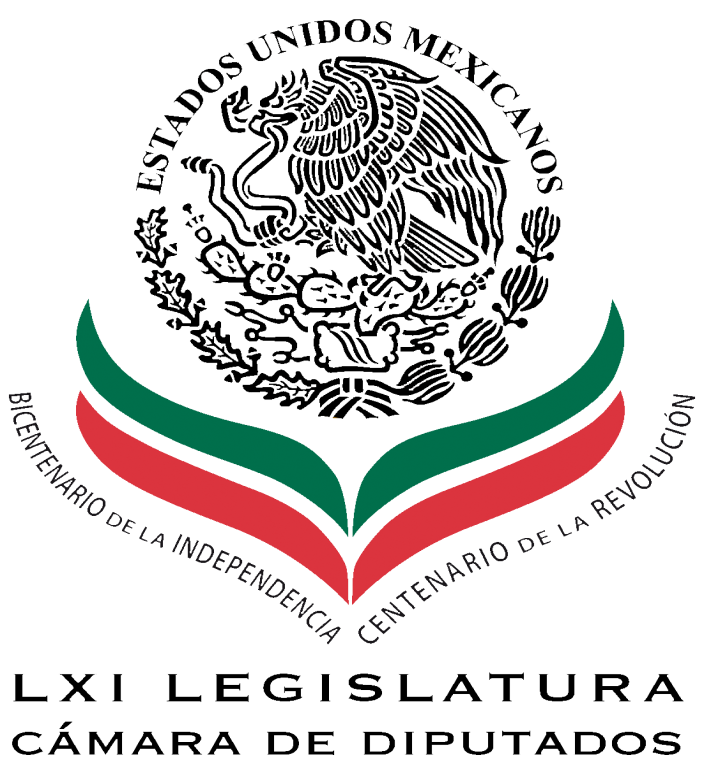 Carpeta InformativaReporte Matutino Resumen: Renuncia de Moreira fue en aras de la unidad partidista: Francisco RojasDiputados del PRI respondieron a críticas hechas por CalderónLa JUCOPO se declara en sesión permanente para nombrar a consejeros del IFEEl TEPJDF puso al Poder Legislativo en un predicamentoAguinaldos de los funcionarios y Diputados es de 400 mil pesosReconoce Peña Nieto error en FIL; “en democracia, crítica es un valor”Critica Cordero... y también se equivoca Desaparece cuenta de hija de Peña Nieto tras generar polémica en TwitterBalean casa de alcalde de Montemorelos, NL05 de Diciembre de 2011TEMA(S): Trabajo LegislativoFECHA: 05/12/11HORA: 06:11NOTICIERO: Milenio TVEMISIÓN: MatutinaESTACION: CableGRUPO: Milenio0Renuncia de Moreira fue en aras de la unidad partidista: Francisco RojasVíctor Martínez Lucio, conductor: El líder del PRI en la Cámara de Diputados, Francisco Rojas, dijo que no hay duda de que la renuncia de Humberto Moreira a la dirigencia priista fue en aras de la unidad partidista y lograr el regreso de este partido a Los Pinos.Rojas señaló que el PRI encuentra en mejores condiciones para recuperar la Presidencia, pero pidió a sus integrantes, a todos los militantes, que no se confíen. Destacó que en los 272 días de Moreira, el tricolor logró el triunfo en los comicios a gobernador en el Estado de México, Coahuila y Nayarit, además de Michoacán y obtuvo la mayoría en los comicios locales de Hidalgo. Duración 41’’, nbsg/m. Nota. Esta información se dio a conocer en 104.1 y Panorama InformativoTEMA(S): Trabajo Legislativo FECHA: 05/12/11HORA: 06:32NOTICIERO: Panorama Informativo EMISIÓN: MatutinaESTACION: 88.9 FMGRUPO: ACIR0Diputados del PRI respondieron a críticas hechas por CalderónAlejandro Cacho, conductor: El PRI respondió las críticas hechas por el presidente Calderón y por el PAN. Los diputados del PRI rechazaron tener la culpa y recordaron que se han aprobado la mayor parte de las reformas relacionadas al combate contra el crimen organizado. Además los diputados dijeron que han avalado la mayoría de propuestas del Poder Ejecutivo Federal, así como los más altos presupuestos y ni con esta ayuda el Gobierno Federal ha sido capaz de detener a la delincuencia organizada, es lo que dicen los diputados del PRI. Duración 32´´, ys/m. TEMA(S): Trabajo Legislativo FECHA: 05/12/11HORA: 7:34NOTICIERO: ACIR EMISIÓN: MatutinaESTACION: 88.9 FM GRUPO: Panorama 0La JUCOPO se declara en sesión permanente para nombrar a consejeros del IFEAlejandro Cacho, conductor: La Junta de Coordinación Política de la Cámara de Diputados se declarará en sesión permanente a fin de buscar un mecanismo que busca nombrar a los tres consejeros del IFE que pudieron haber sido nombrados hace 14 meses. Armando Ríos Piter, coordinador del PRD de la Cámara de Diputados propuso. cerrar el actual proceso por considerarlo agotado y ampliamente rebasado y abrir uno nuevo a fin de que los consejeros sean finalmente designados en alguna de las cuatro sesiones que restan del actual periodo ordinario de sesiones, que concluye el 15 de diciembre. 37”, Ma.m. TEMA(S): Comentario FECHA: 05/12/11HORA: 06:40NOTICIERO: En los Tiempos de la RadioEMISIÓN: MatutinaESTACION: 103.3 FMGRUPO: Radio Fórmula -El TEPJDF puso al Poder Legislativo en un predicamentoCarlos Javier González, colaborador: El día de hoy quiero comentar la decisión que tomó el pasado miércoles el Tribunal Electoral del Poder Judicial de la Federación que conminaba a la Cámara de Diputados para que nombrara, de una vez por todas, a los tres consejeros electorales en el IFE faltantes desde hace más de un año, desde mediados del año 2010. Esto, sin duda alguna pone al Poder Legislativo en un predicamento que va desde un punto de vista más político que desde un punto de vista jurídico, ¿por qué? porque si bien es cierto en términos de nuestro ordenamiento constitucional la facultad de nombrar a estos consejeros corresponde exclusivamente a la Cámara de Diputados y no al Poder Judicial, según lo dispone el artículo 41 de la Constitución. Y esta decisión del Poder Judicial, lo que hace es evidenciar de manera clara un incumplimiento generalizado que se había venido denunciando desde hace tiempo por parte del Poder Legislativo, derivado de una falta de acuerdos para la integración del Consejo General del IFE.Lo que queda claro es que el acatamiento por parte de la Cámara de Diputados no es una buena noticia, no es una buena noticia porque esto era parte de la obligación que la propia Cámara tuvo que haber cumplido desde hace mucho tiempo y el prestigio de este cuerpo colegiado, de la Cámara de Diputados, evidentemente queda en entredicho ante los ojos ciudadanos, porque este órgano, que debería de ser un órgano político por excelencia, no sabe, no puede o de plano no quiere hacer política en un área tan sensible para la organización social que para nosotros sí lo es, como es la materia electoral; y tiene que ser mediante una orden de un órgano externo que le dice a esta Cámara de Diputados que debe hacer su trabajo porque parece ser que de otra manera no estaban dispuestos a hacerlo, sin importar que pusieran en riesgo uno de los procesos electorales que sin duda alguna habrá de ser de los más competidos en nuestra historia.Esperemos que el acatamiento lo hagan con toda sabiduría y con toda responsabilidad pensando en el interés superior de las elecciones y sobre todo de los electores. Duración 2´25´´, ys/m. TEMA(S): Comentario FECHA: 05/12/11HORA: 08:33NOTICIERO: Reporte 98.5EMISIÓN: MatutinaESTACION: 98.5 FMGRUPO: Imagen 0Aguinaldos de los funcionarios y Diputados es de 400 mil pesosMartín Espinoza, conductor: Los aguinaldos de los funcionarios y de los diputados qué, en qué quedó, lo del aguinaldo para los funcionarios y diputados.Conductor: Ya sabes, mendigos perros desgraciados se han de llevar un montón de dinero ¿verdad? ¿Sabes de cuánto es su aguinaldito?Martín Espinoza: ¿De cuánto?Conductor: 400 mil pesos mil varos.Martín Espinoza: Hijos de su mal dormir, de veras.Conductor: 400 mil pesos mil pesos de aguinaldo, ojalá y salpicaran algo estos desgraciados aquí.Martín Espinoza: Más su salario.Conductor: Más de medio millón de pesos se llevan.Martín Espinoza: De veras, hijos de su…Conductor: Hay que empezar a verles eh, haber si para el 2012 nos inscribimos en algún lado, ¿no? porque ya no alcanza para la chuleta.Martín Espinoza: Desgraciados, algo deberían de tirar aquí en la cabina desgraciados perros infelices. Duración 46´´, ys/m.TEMA(S): Poder EjecutivoFECHA: 05/12/11HORA: 07:03NOTICIERO: Once NoticiasEMISIÓN: MatutinaESTACION: 100.1 FMGRUPO: IPN0Felipe Calderón ofreció mensajeVíctor Yerves, reportero: Minutos después de las 10 de la mañana, el presidente Felipe Calderón llegó al Campo Marte, en la Ciudad de México. Ante miles de personas, entre ellas secretarios de Estado, legisladores, miembros del Poder Judicial y ciudadanos, pronunció un discurso con motivo de su Quinto Año de Gobierno.Inició con el tema de seguridad, destacó la lucha de las fuerzas federales contra el crimen organizado y reiteró que estas acciones continuarán.Felipe Calderón, Presidente México: “Hoy refrendo, seguiremos actuando con todo y hasta el final de mi mandato para hacer de nuestro México la patria segura a la que todos tenemos derecho. Hasta el último día de mi mandato seguiremos en esta brega por darnos el México seguro”.Reportero: El titular del Ejecutivo federal afirmó que su gobierno ha sido democrático y respetuoso de los derechos humanos, advirtió que la delincuencia amenaza nuestra democracia y los procesos electorales por lo que es necesario contar con el apoyo de ciudadanos y actores políticos para cerrar el paso al crimen organizado.Felipe Calderón, Presidente México: “Para ganarle amigos, es necesario que todas las fuerzas políticas expresen con claridad, sin doble discurso, sin regateo su repudio unánime al crimen organizado y su repudio unánime a la violencia que genera. Aquí no hay espacio ni para mezquindades ni para cálculos políticos”.Reportero: Aseguró que para seguir construyendo un país fuerte, es necesario aprobar diversas iniciativas pendientes como la Ley de Seguridad Nacional, la Ley para combatir el Lavado de Dinero y la Reforma Política, entre otras.Felipe Calderón, Presidente México: “También es indispensable terminar ya el ciclo de reforma legislativas que están pendientes, iniciativas de ley que no pueden esperar más. La Ley de Mando Único, que permitiría reducir el número de cuerpos policiacos de más de dos mil a 32, pero hacerlos confiables, fuertes y eficaces”.Reportero: El presidente afirmó que durante su administración ha habido avances importantes: cobertura universal de salud histórica, apoyos a las comunidades indígenas, al campo y a la educación, todo ello en un contexto de estabilidad económica.Felipe Calderón, Presidente México: “Hoy la economía de México es reconocida en el mundo por haber sido conducida con firmeza y con sensatez. México crece y genera empleos con bajas tasas de inflación y tenemos que seguir adelante”.Reportero: Anunció que el programa "70 y más" que se realiza en las zonas rurales, se ampliará en diversas ciudades del país en beneficio de los adultos mayores. Para los jóvenes ofreció, al menos, un millón de becas.Irma Pérez Lince, conductora: Posterior a ese mensaje el presidente Felipe Calderón viajó a Mérida, Yucatán donde inauguró la Cumbre de la Alianza del Pacífico en la que participan delegaciones de Chile, Colombia, Panamá y Perú. El tema () que el Presidente Calderón encabezará la cumbre del mecanismo de diálogo y concertación de Tuxtla, en ambos encuentros loa mandatarios analizarán encuentros de la agenda regional.Felipe Calderón, Presidente México: “Que esta es la hora y esta es la década de América Latina y la única manera de hacer ello realidad, es integrando nuestras economías y apostando decididamente por los beneficios de comercio y del intercambio que están abiertos ahí, para quien quiera tomarlo”. Conductora: Dijo que el mundo vive un momento complejo en el que es necesario tomar decisiones claras para un crecimiento regional sostenido y dinámico. Felipe Calderón, Presidente México: “La auténtica integración tiene un componente económico sin duda; pero también se construye por el acercamiento de interacción entre sociedades, así como por compartir en común valores como la democracia, la liberta, la justicia y el respeto a los derechos humanos que, desde luego, nuestros gobiernos y nuestros pueblos comparten”Duración 4’30’’, nbsg/m. TEMA(S): Información GeneralFECHA: 05/12/11HORA: 06:40NOTICIERO: EnfoqueEMISIÓN: MatutinaESTACION: 100.1 FMGRUPO: Radio Mil0Mario Delgado confirmó que buscará GDFAndrés Carreón (AC), reportero: El secretario de Educación en el Distrito Federal, Mario Delgado, quiere ser el sucesor de Marcelo Ebrard. Ayer confirmó que va a participar en los procesos electorales del próximo año para buscar gobernar la Ciudad de México. Dio el banderazo de salida de la Tercer carrera de becarios de Prepa Sí, y en este contexto aseguró:Mario Delgado, secretario de Educación en DF: "En esta carrera no, en estos diez kilómetros no, pero sí en el 2012. Claro que sí vamos a competir, yo creo que tenemos, estamos preparados para ello. Creo que la izquierda requiere también de sangre nueva, sobre todo aquí en la ciudad. Y pues estamos listos para competir para el 2012".Reportero: Mario Delgado aseguró que cuenta con la experiencia de diez años dentro del gobierno, donde ha ocupado diversos cargos.Mario Delgado, secretario de Educación en DF: "Pues de casi diez años de estar en el Gobierno de la Ciudad de México, en distintas áreas, en las áreas de seguridad, en las áreas de finanzas, que desde ahí aprendes a conocer muchos de los problemas de la ciudad, ahora en educación, en desarrollo social, en fin. Estamos (inaudible) y sabemos dónde debe estar la ciudad en el 2018 (inaudible)".Leonardo Curzio, conductor: ¡Qué sorpresón, mi querido Andrés! No nos habíamos dado cuenta que era precandidato, ¿verdad?Reportero: No sabíamos que estaba buscando esta posición. Así que va a tener que disputarlo a la señora Alejandra Barrales, y otro que también quiere, aunque tampoco ha hecho un solo acto de campaña, está muy bien posicionado, es el procurador Miguel Ángel Mancera.Conductor: Vamos a ver a quién deciden, pero ya dijo Bejarano que sí, que él prefiere encuesta. Bueno, pues muchas gracias, Andrés.Reportero: Muy buenos días. Conductor: Bueno, pues ahí tiene usted a Delgado, dice: "No, yo sí me apunto". Duración 1’40’’, nbsg/m. TEMA(S): EntrevistaFECHA: 05/12/11HORA: 08:16NOTICIERO: grupofórmula.comEMISIÓN: MatutinaESTACION: Online GRUPO: Fórmula 0Reconoce Peña Nieto error en FIL,; “en democracia crítica es un valor”Enrique Peña Nieto, precandidato del PRI a la presidencia de la República, aseguró que tras la salida de Humberto Moreira, quien se perfila como dirigente nacional del Revolucionario Institucional, Pedro Joaquín Coldwell, conduciría al partido a un triunfo en la elección del próximo 1 de julio.El priista, además se pronunció respecto a su particicpación en la Feria Internacional del Libro (FIL) de Guadalajara, incidente que dijo es un "episodio que dejaría ahí".El único precandidato a la Presidencia por el PRI, manifestó una vez más su respaldo al senador, pues cuenta con una larga trayectoria dentro del servicio público, además de un gran prestigio, el cual sostuvo, lo tiene acreditado."Evidentemente, me uní a los primeros pronunciamientos y respaldos, en favor del senador Pedro Joaquín Coldwell, al que yo me he sumado, por considerar que se trata de una persona con una larga trayectoria, dentro del servicio público, con un gran prestigio que tiene acreditado", declaró.Asimismo, aclaró que la determinación de Moreira de abandonar la presidencia del Tricolor, fue tomada por iniciativa propia, con el propósito de privilegiar la condición del PRI, así como de mantener la competitividad que el partido debe tener en este proceso electoral.El ex gobernador del Estado de México, reconoció que los señalamientos en contra del ex dirigente priista, significaron un desgaste para el partido. No obstante, destacó que a lo largo de su periodo como presidente del Revolucionario Institucional, Moreira entregó buenos resultados.En entrevista con Oscar Mario Beteta, Peña Nieto subrayó que durante la administración de Humberto Moreira, el partido ganó todas las elecciones en las cuales participó."Él finalmente lo hizo, así lo determinó, asumió que era en este momento, más importante privilegiar la condición del partido, la competitividad que el partido debe de tener dentro de este proceso electoral federal y que el desgaste que él había tenido en lo personal, no quería que esto impactara o empañara el proceso y la fortaleza del partido", expresó.En este orden de ideas, el priista explicó que de acuerdo con los estatutos del Partido Revolucionario Institucional, ante la ausencia definitiva del presidente del tricolor, la dirigencia será asumida por la secretaria general Cristina Díaz, en tanto se convoca al Consejo Político, para que defina quién será su titular en este proceso electivo del mismo.Señaló "al haber ocurrido la salida de Humberto Moreira del partido, así ocurrió, hoy Cristina Díaz, de manera interina ocupa la presidencia y el jueves se reúne el Consejo Político, según las declaraciones de la propia dirigente ahora y será quien defina al nuevo presidente".Puntualizó que en el curso de este tiempo, ya han tenido lugar diversos pronunciamientos de consejeros políticos, de los sectores del partido, de comités directivos estatales, a favor de Pedro Joaquín Coldewell, y "yo también públicamente he señalado mi respaldo y apoyo a quien considero tiene todos los atributos para conducir al partido", reiteró.Por otro lado, respecto a la confusión que vivió durante la conferencia de prensa que ofreció, tras la presentación de su libro "México, La Gran Esperanza", en la Feria Internacional del Libro (FIL) de Guadalajara, Enrique Peña Nieto admitió haber cometido un grave error, el cual desató en las redes sociales diversas críticas, algunas de las cuales calificó como divertidas.En este sentido, reconoció la creatividad de quienes se han manifestado al respecto, así como la atención que en la actualidad, la sociedad presta a sucesos como el que protagonizó este fin de semana.Destacó que en su opinión, lo más importante de este episodio, "es ver cómo hoy en nuestra democracia, la sociedad está muy pendiente y en una constante evaluación de quienes tienen responsabilidad pública y de quienes aspiran a tenerla".Peña Nieto sostuvo que esta situación, en años pasados, es difícil de imaginar, pues no existían espacios de pronunciamientos y de libertad de expresión, mediante los cuales la sociedad manifiesta su sentir y su humor, frente a los diversos eventos que se presentan, valor que consideró como fundamental en la democracia mexicana.Asimismo, afirmó que lee de forma ocasional y en la medida que su responsabilidad le brinda tiempo para llevar a cabo esta actividad. No obstante, consideró que el error que cometió, pudo haberle ocurrido a cualquier otra persona, por lo que "yo creo que dejaría ahí este episodio".En otro contexto, el priista indicó que hasta el próximo 17 de diciembre, se definirá al coordinador de su campaña, luego de que el PRI le entregue formalmente la constancia de precandidato único, y en consecuencia de candidato presidencial del Revolucionario Institucional.Precisó que hoy en día, se encuentra trabajando en la conformación de un equipo de trabajo que asuma distintas responsabilidades, durante la campaña, a fin de empatarse a la dinámica y al trabajo que el partido llevará a cabo.Recordó que la elección, no sólo será de presidente de la república, sino también de 7 gobernadores en igual número de entidades, de senadores y diputados federales, además de presidentes municipales y diputados locales en algunos estados. ys/m. TEMA(S): Información generalFECHA: 05/12/11HORA: 08:59NOTICIERO: www.reforma.comEMISIÓN: MatutinaESTACION: OnlineGRUPO: Reforma0Critica Cordero... y también se equivoca RedacciónCiudad de México.- El aspirante a la candidatura presidencial del PAN, Ernesto Cordero, criticó el error que el priista Enrique Peña cometió durante su participación en la Feria Internacional del Libro y lo consideró como un reflejo de que los partidos elijan precipitadamente a sus candidatos."En otros partidos se precipitaron, se adelantaron y está sucediendo lo que estamos viendo (con Peña Nieto), están eligiendo a un candidato que en términos de cultura general, que es muy importante para poder gobernar, pues todos tenemos ya serias dudas", dijo en entrevista con Radio Red."Entonces para qué precipitarse, mejor hacer un proceso de contraste, un proceso en el que la sociedad esté segura de que estamos eligiendo al mejor candidato y en el PAN esa oportunidad se tiene".Sin embargo, cuando el panista fue cuestionado sobre cuáles son sus libros favoritos también cometió un error al referirse a una obra de Laura Restrepo."Me gusta Rebelión en la Granja, de George Orwell, me gusta La Isla de la Pasión, de Isabel Restrepo, y me gusta Alicia en el País de las Maravillas", expresó. "¿La Isla de la Pasión de Isabel Restrepo?", cuestionó Sergio Sarmiento, a lo que Ernesto Cordero respondió con un sí y agregó: "Es muy bueno, deberías de darle una hojeadita".Sarmiento intervino nuevamente y corrigió: "¿Quizás la autora no será Laura Restrepo?"."Claro, es Laura Restrepo, perdón", contestó Cordero y cambió de tema. El panista aseguró que puede ser el elegido para competir por la Presidencia, ya que la competencia va más pareja de lo que reflejan las encuestas."Desde luego que veo la posibilidad de ganar, no tengo duda, el único elemento real es la recolección de firmas, necesitamos las firmas para podernos registrar y vamos muy parejos en algún momento he estado arriba, yo tengo notariadas cerca de 96 mil y esto refleja que está mucho más parejo de lo que reflejan las encuestas", sostuvo. Duración 0’00’’, nbsg/m. TEMA(S): Trabajo Legislativo FECHA: 05/12/11HORA: 7:26NOTICIERO: Enfoque EMISIÓN: MatutinaESTACION: 100.1 FM GRUPO: Radio Mil  0Peña aseguró que decisión de Moreira fue atinadaLeonardo Curzio, conductor: Enrique Peña Nieto dio una conferencia magistral a propósito de su libro y bueno pues cometió un gazapo, no se acordó de algunos libros y eso fue ampliamente comentado en las redes sociales. Edwin Campos, reportero: El aspirante del PRI a la Presidencia de la República, Enrique Peña Nieto, visitó este fin de semana la FIL de Guadalajara, aunque para su mala fortuna pues salió mal librado cuando le preguntaron ¿cuáles eran los tres libros que más influencia le habían dejado en su vida tanto personal, como política y el aspirante tricolor pues solo opinó al decir que algunas de las partes de la Biblia en su adolescencia, pero no completo la lista y tampoco pudo decir el nombre de los autores, ni los títulos correctos. Enrique Peña Nieto: Algunos “La Silla del Águila”, de Krauze, que, y hay otro libro de el mismo que quiero recordar el nombre sobre caudillos, pero no recuerdo el titulo exacto.Reportero: Además, Peña Nieto insistió en defender al ex dirigente de su partido Humberto Moreira, quien renunció el pasado viernes a los señalamientos por la deuda externa, irregular allá en su estado en la entidad de Coahuila. Enrique Peña Nieto: No tengo más que, en lo personal, un reconocimiento personal a su trabajo como dirigente del partido, a los resultados positivos que dio al priismo y a la decisión, me parece prudente que él ha tomado, una decisión importante para privilegiar el proyecto nacional, para privilegiar el proyecto que el partido quiere por delante. Reportero: Además, la Perla Tapatía fue escenario del encuentro con jóvenes de Acción Nacional, ahí la precandidata del blanquiazul a la Presidencia de la República, Josefina Vázquez Mota, aseguró que siempre se ha pronunciado por la unidad de su partido a pesar de las verificaciones que ya están surgiendo entre sus compañeros, dijo además Vázquez Mota, que el apoyo de más de 112 mil panistas ya lo tiene para respaldar su aspiración y su registro ya a esa tan ansiada candidatura para ella al filo de los próximos meses y bueno pues ya de cara julio del 2012. Finalmente, Josefina Vázquez Mota presumió también su liderazgo en las encuestas por encima de sus compañeros, Santiago Creel y Ernesto Cordero, una amplia ventaja que dice tiene sobre ellos, espera mantenerla pues ya cuando su partido de su veredicto final de quien será de estos tres el abanderado blanquiazul a la Presidencia de la República. 2’ 46”, Ma.m. TEMA(S): Trabajo Legislativo FECHA: 05/12/11HORA: 7:48NOTICIERO: Milenio.comEMISIÓN: MatutinaESTACION: Online GRUPO: Milenio.0Desaparece cuenta de hija de Peña Nieto tras generar polémica en TwitterRicardo Dávila, reportero: La cuenta de Paulina Peña Pretelini en Twitter desapareció luego estar en el ojo del huracán por difundir en su perfil un comentario de José Luis Torre donde juzgó de “pendejos” a las personas que “critican a quien envidian”.A través de su cuenta @Pau_95Pena el retweet a @JojoTorre fue registrado a las 00:38 horas de la madrugada del 5 diciembre, aspecto que desencadenó en una serie de reacciones por parte de la comunidad tuitera.El hashtag #SoyProle y la mención de Paulina Peña comenzaron a circular abundantemente hasta llegar a ser Trending Topic en México y horas más tarde tanto la cuenta de @Pau_95Pena como la de @JojoTorre desaparecieron del registro de la red social. Sin embargo los comentarios en twiter continuán circulando:“El nuevo PRI ... Paulina Retuiteando Idioteces? O Prole Retuiteando Indignada? #soyprole #LibreriaPeñaNieto #nueviejoPRI (sic)”, tuiteó @Patinegrete.“#soyprole Si eres hater y pobre seguro eres un #Proll (sic)”, publicó también @werevertumorro.“Buenos días #soyprole listo para irme a "cambiar (sic)", manifestó @Castor_movil.El texto íntegro del retweet decía: “...un saludo a toda la bola de pendejos, que forman parte de la prole y solo critican a quien envidian!...”:@JojoTorre. Cabe mencionar que la cuenta de Paulina fue la primera en seguir la de Enrique Peña Nieto @EPN. Ma.m. TEMA(S): Trabajo Legislativo FECHA: 05/12/11HORA: 8:28NOTICIERO: Milenio.comEMISIÓN: MatutinaESTACION: Online GRUPO: Milenio.0Balean casa de alcalde de Montemorelos, NLRedacción: Una fuerte movilización de corporaciones policiacas de los tres niveles es la que se registró minutos después de las 22:00 horas de este domingo en el municipio de Montemorelos, luego de reportarse un atentado a balazos contra el domicilio del alcalde Pablo Elizondo García.Informes extra oficiales establecen que a las 22:05 horas de la noche fue solicitado de emergencia a la planta de radio de Seguridad Pública Municipal el apoyo, asegurando escoltas del edil municipal que la vivienda de éste localizada en la comunidad El Desagüe a unos 500 metros de la Avenida Capitán Alonso de León y a un kilómetro de la comisaría de la Policía Federal había sido atacada con disparos de arma de fuego.Sin especificarse mayores detalles de inmediato unidades de la Policía Estatal, así como policías municipales y elementos de la Policía Federal Preventiva arribaron al sitio para resguardar la zona mientras Agentes Ministeriales y efectivos del Ejército Mexicano complementaban el fuerte dispositivo de seguridad implementado en cuestión de minutos.Se dio a conocer que los disparos aparentemente fueron realizados desde un vehículo en marcha sin que se especificaran detalles del mismo, logrando las ráfagas hacer blanco en la fachada principal de la vivienda de Elizondo García, así como en un vehículo estacionado frente a la misma aparentemente propiedad de uno de sus escoltas, aunque la información no se confirmó de manera oficial por alguna autoridad.Los elementos de las diferentes corporaciones realizaron patrullajes en los alrededores del sector con el fin de detectar a los agresores pero no fue posible su ubicación, por lo que la presencia de las Fuerzas Estatales y Federales se concentró en la vivienda del Alcalde priista de quien no se confirmó su presencia o la de su familia en el domicilio al momento de los hechos.El reporte fue realizado por escoltas del funcionario municipal quienes solicitaron el apoyo, pero no se confirmó si los guardaespaldas repelieron la agresión a balazos ni tampoco se dijo cuantos resguardaban la vivienda.Estos hechos se dan a unas horas de que 4 cuerpos calcinados fueran encontrados en una camioneta también incendiada en la comunidad Canoas, localizando elementos de la SEDENA el cuerpo en estado de putrefacción de una mujer en la comunidad los Teméz muy cerca del primer hallazgo y gracias a llamadas anónimas.Además la tarde del sábado un joven de 17 años fue ejecutado de un balazo por desconocidos cuando caminaba sobre la Avenida Monumento, justo frente al Monumento a Don José María Morelos en el lugar conocido como “El Mono” o “El Mirador” en la colonia Valeriano García Galván.De confirmarse lo anterior este sería el segundo atentado en contra del funcionario municipal recientemente, ya que como es de recordarse hace algunas semanas Pablo Elizondo fue atacado a balazos cuando viajaba en compañía de su Secretario de Seguridad Pública. Ma.m. Carpeta InformativaReporte VespertinoResumen: Estoy más puesta que nunca: Beatriz ParedesSimulación de secuestro, hasta 10 años de prisión: PVEMLo más recomendable, nueva convocatoria para elegir a los tres consejerosActual proceso de elección de los tres consejeros está agotado: Ríos PiterSolicitará PRD informe sobre irregularidades en CFE PRD: sin "chamaqueada" al elegir consejeros IFEMezquindad, comentarios de Calderón: senadores PRI y PRDPugna Calderón por una democracia más allá de las urnasManuel Bartlett considera seriamente ir por una candidatura de la izquierdaPRI responde a mensaje de CalderónLanza PRI convocatoria para elegir al presidente del partidoSe disculpa Peña por retweet de su hijaEbrard: No voy a ser candidato de nada en 2012Aclara AMLO, no propone quitar 50% de pensiones Se destapa Miguel Ángel Macera para el GDFInicia Función Pública averiguación por deuda de Coahuila 05 de diciembre de 2011TEMA(S): Trabajo Legislativo FECHA: 05/12/11HORA: 14:27NOTICIERO: Noticias MVSEMISIÓN: VespertinaESTACION: 102.5 FMGRUPO: MVSEstoy más puesta que nunca: Beatriz ParedesCarlos Reyes, reportero: Beatriz Paredes Rangel, ex dirigente nacional del Partido Revolucionario Institucional, aseguró que está más puesta que nunca para competir por la candidatura de su partido a la jefatura de gobierno del Distrito Federal.En el marco de la toma de protesta del delegado de la Confederación Nacional de Organizaciones Populares, Guillermo Jiménez, Beatriz Paredes aseguró que hay que esperar ahora los tiempos que marcan las autoridades electorales y las de su partido para postular su candidatura.Beatriz Paredes: “Pero que nadie les platique otra cosa, estoy más puesta que nunca. Estoy puesta, lista y vamos a salir adelante. Ya llegará el tiempo de cubrir los requisitos que correspondan.”Reportero: Reconoció que Enrique Peña Nieto es el aspirante que tiene más posibilidades de ganar la Presidencia de la República e irán juntos para ello, toda vez que en ese instituto político, dijo, ya han aprendido de los errores del pasado y ahora van a preservar los valores fundamentales y llegarán en un espectro de renovación generacional. Duración: 01’20”, masn/mTEMA(S): EntrevistaFECHA: 07/11/11HORA: 12:57NOTICIERO: www.radioformula.com.mxEMISIÓN: VespertinaESTACION: OnlineGRUPO: Fórmula0Simulación de secuestro, hasta 10 años de prisión: PVEMPablo Escudero, diputado del Partido Verde Ecologista de México, señaló que la Cámara de Diputados ya aprobó la iniciativa para solicitar la cadena perpetua para secuestradores, la cual ahora será analizada por el Senado de la República. En entrevista con René Franco, el legislador federal dijo que en el 2005 se denunciaron 325 secuestros, en el 2007, 438 secuestros, mientras para en el 2008 ya eran 900, y en el 2011, mil 172 secuestros."Esto ha venido aumentando las cifras denunciadas, nos hace ver la gente que no se acerca a la autoridad porque desconfía de ellos, que tienen secuestrados y los arreglan por otro lado", manifestó."Ahora por lo que vamos a luchar también es que dentro de los penales, pues sean penales cerrados, que no tengan telefonía, que no estén operando dentro de los penales".Asimismo, Pablo Escudero declaró que para evitar injusticias en este tipo de casos, hay procedimientos de revisión por diferentes tribunales e incluso por la Suprema Corte de Justicia de la Nación."Si eso sucediera y llegara una revisión en donde se viera que no fue correcto, o que fue una injusticia, evidentemente hay el recurso para que pueda salir, revisado por la Suprema Corte de Justicia", detalló.Además el legislador del Verde puntualizó que también se ha regulado lo referente a las amenazas y de la simulación del delito de secuestro."Hemos legislado, hemos aumentado la penalidad y al que simule un secuestro de estos ya hay una penalidad de seis e 10 años"."Estamos tratando de endurecer esto, buscarle la solución que nos corresponde al legislativo, a los diputados", concluyó. Duración 0’00’’, nbsg/m. TEMA(S): Trabajo Legislativo FECHA: 05/12/11HORA: 13:35NOTICIERO: Noticias MVSEMISIÓN: VespertinaESTACION: 102.5 FMGRUPO: MVS(-)Lo más recomendable, nueva convocatoria para elegir a los tres consejerosLuis Cárdenas: Nos enteramos la semana pasada de esta orden, porque ya no es una petición, ya no se queda en la esfera política, en las declaraciones, esta orden que le dio el Tribunal Electoral del Poder Judicial de la Federación a los diputados, para que en 10 días, tienen de plazo hasta el 15 de diciembre, definan de una vez por todas a los consejeros faltantes del IFE. Llevan un año y los querubines en la Cámara de Diputados no pueden ponerse de acuerdo en nombrar a estas tres personas. ¿Qué pasaría si los diputados, como lo han hecho durante un año, les vale y se vuelan la ley?John Ackerman, comentarista: Por fin alguien se compromete con completar el IFE, la Cámara de Diputados ha fallado desde hace más de un año; el mismo IFE sigue funcionando como si nada; el Tribunal Electoral ante las impugnaciones de una gran cantidad de ciudadanos, incluso de candidatos para consejero electoral, también se lavaba las manos. Ahora ya se vieron obligados a actuar por una impugnación hecha por el diputado Jaime Cárdenas, que sabe mucho de estos temas, él fue consejero electoral, sabe lo grave que es tener un Consejo General incompleto.Por fin, el Tribunal Electoral emite una orden directamente a la Cámara de Diputados para que complete el Consejo General, nombre a los tres consejeros faltantes en los próximos días.Ahora, el plazo no es necesariamente el 15 de diciembre, ellos dicen que en este periodo ordinario o en su caso en un periodo extraordinario inmediatamente posterior. Entonces, la Cámara de Diputados podría hacer un nuevo procedimiento, una nueva convocatoria, tendrían tiempo para tener nuevos candidatos y un proceso nuevo, renovado, más confiable, para completar estos tres lugares antes de que termine diciembre, incluso hasta enero. No hay un plazo fatal del 15 de diciembre.Eso es muy importante, porque el Partido Revolucionario Institucional, en particular, está ya queriendo utilizar esta resolución para otra vez imponer a sus dos alfiles, decir que de entre los 14 finalistas restantes tenemos que seleccionar entre ellos y seguir de frente este proceso amañado; cuando realmente lo más recomendable es lo que ha propuesto el coordinador de la fracción del PRD, Armando Ríos Piter, de que se haga una nueva convocatoria, un proceso más transparente, hay tiempo para ello, para asegurar la confiabilidad de la integración del Consejo General del IFE.Conductor: ¿Habría, desde tu perspectiva, el riesgo de que les “valiera”, porque ya llevan un año y no tienen mucho interés?John Ackerman: En la sentencia del Tribunal Electoral de la semana pasada, ellos ya empiezan a explorar un terreno que no habían querido explorar antes, de que sí estamos en una falta constitucional, no lo dicen explícitamente, pero ya empiezan a abonar en un terreno complicado de la posible nulidad, incluso de una elección, si es que el consejo no estuviera completo. Están afirmando en esta sentencia que hay una falta grave a la legalidad.Por otro lado, si la Cámara de Diputados no acata esta sentencia, ¿qué hacemos? Pues esto es muy complicado, porque el Tribunal Electoral podría volver a emitir un exhorto, no tienen facultad para sancionar de manera directa a los diputados; en todo caso se podría llegar al extremo de que el propio Tribunal Electoral nombrara a los consejeros faltantes, esto ya ocurrió en Yucatán hace una década, ante un desacato del Congreso local.Conductor: John, muchísimas gracias. Duración: 04’10”, masn/mTEMA(S): Trabajo Legislativo FECHA: 05/12/11HORA: 13:58NOTICIERO: López DórigaEMISIÓN: VespertinaESTACION: 103.3 FMGRUPO: Radio FórmulaActual proceso de elección de los tres consejeros está agotado: Ríos PiterMaru Rojas, reportera: Inició ya la Junta de Coordinación Política, en la que apenas salgan a declarar a los medios se hará oficial el consenso, que no es unánime de los coordinadores, para modificar el método de selección de tres consejeros que le deben al IFE. Esto implicaría también modificaciones a la ley, que los propios diputados establecieron. Dicen que hay tiempo para tener una votación en el Pleno.El presidente de la Junta de Coordinación, Armando Ríos, informó poco antes del inicio de la reunión de estos siete coordinadores, que en su mayoría están representados hoy por vicecoordinadores, que el actual proceso de elección de los tres consejeros está agotado, una vez que la lista que se tiene ya no da para más.Armando Ríos Piter: “¿Qué tanto es posible jurídica y políticamente continuar con el proceso que ha venido llevando a cabo en los últimos 13 meses? Como ustedes saben, subsisten 15 nombres…Reportera: Analizarán la propuesta de la fracción perredista de utilizar un nuevo formato, que tendría que ser más ágil en virtud de que sólo restan cuatro sesiones del actual periodo ordinario, que termina la próxima semana, concretamente el jueves 15. Duración: 01’10”, masn/mTEMA(S): Trabajo Legislativo FECHA: 05/12/11HORA: 14:13NOTICIERO: R13 / Notimex EMISIÓN: vespertina ESTACION: Online GRUPO: Notimex 0Solicitará PRD informe sobre irregularidades en CFE Ciudad de México, NOTIMEX.- La bancada del PRD en la Cámara de Diputados, solicitó al director de la Comisión Federal de Electricidad (CFE), Antonio Vivanco Casamadrid, informar los detalles de la "red de corrupción" en la dependencia, denunciada por la SFP hace unas semanas.Asimismo, los perredistas adelantaron que pedirán la comparecencia del funcionario ante la Cámara de Diputados.En un comunicado la diputada perredista, Esthela Damián Peralta, recordó que desde la revisión de la Cuenta Pública 2009, la Auditoría Superior de la Federación (ASF), reportó que la CFE incumplió con las normativas por indemnizaciones en materia de derechos de vía."Ya había antecedentes de estos hechos, y ahora sabemos que derivado de estas denuncias la Secretaría de la Función Pública (SFP) ha encontrado que el monto del daño alcanza los mil 300 millones de pesos", aseveró la presidenta de la Comisión de Vigilancia de la ASF. Asimismo alertó que se han denunciado posibles "redes de corrupción" en Guerrero y otros estados de la República y "por eso queremos que venga el director general de la CFE y rinda un informe detallado". /gh/mTEMA(S): Trabajo LegislativoFECHA: 05/12/11HORA: 12:46NOTICIERO: El Financiero. Com.EMISIÓN: VespertinaESTACION: InternetGRUPO: El Financiero. Com.0PRD: sin "chamaqueada" al elegir consejeros IFERedacción: El  diputado del Partido de la Revolución Democrática, Nazario Norberto Sánchez aseguró que su organización política está unida para que termine el "impasse" y sean electos los tres Consejeros faltantes para completar el Instituto Federal Electoral, (IFE), siempre y cuando ya se dejen de lado las cuotas partidistas, que lo han mantenido de rehén. Sin embargo, continuó el diputado Nazario Norberto Sánchez, nos alinearemos para evitar que este hecho pueda convertirse en una moneda de cambio de la Mesa Directiva, que le corresponde al PRD. Cuestionado al respecto, el también secretario de la Comisión de Puntos Constitucionales de la Cámara de Diputados expresó que se tiene confianza en que se honrarán los compromisos contraídos y que no habrá "chamaqueada" como se ha insistido los últimos días."Estamos bajo la lupa de la sociedad. Este tipo de incumplimientos originaría actos de defensa que no son necesarios en una legislatura de debate de altura, además de que lesionaría aún más la credibilidad de quien falta a su palabra".El integrante de la Comisión de Gobernación lamentó que todo el trabajo de selección para analizar a los aspirantes a consejeros del IFE se perdiera, pero finalmente quedó en manos de la Junta de Coordinación Política, (JUCOPO), que estará en sesión permanente para presentar una terna que pueda ser aceptada en el Pleno."Confiamos en que podrán sacar adelante una terna. Pedimos a nuestros compañeros diputados del PRI y del PAN a elegir a personas que representen a la sociedad. Ya es tiempo, el proceso electoral ya inició y seguimos sin consejeros". dlp/m.TEMA(S): Trabajo Legislativo FECHA: 05/12/11HORA: 13:57NOTICIERO: Radiotrece.comEMISIÓN: vespertina ESTACION: Online GRUPO: S.A. 0Mezquindad, comentarios de Calderón: senadores PRI y PRDCiudad de México, Félix Muñiz, reportero.- Senadores del PRI y del PRD califican como un despropósito el mensaje del presidente Felipe Calderón, al  responsabilizar a los partidos políticos  del grave problema de la inseguridad en el país, cuando es la estrategia fallida que ha aplicado para combatir el narcotráfico. El vicepresidente del Senado, Arturo Núñez Jiménez, manifestó que la estrategia que se está aplicando utilizando al Ejército no tiene porque ser continuada, cuando no ha dado resultados. El senador del PRD por el estado de Tabasco, Arturo Núñez, señaló que no se le ha escatimado nada al presiente Calderón, se han aprobado iniciativas que les ha enviado al Congreso que le dan instrumentos, pero no los aplica en el ámbito de su competencia. En tanto el vocero del PRI en el Senado, Carlos Jiménez Macías, indicó que el presidente tiende una cortina de humo al responsabilizar a los partidos políticos de mezquindades o dobles discursos, del fracaso de la estrategia contra el crimen organizado. El legislador del PRI por San Luis Potosí, Carlos Jiménez, dijo que han sido muy claros en que debe revisarse afondo la estrategia y es un asunto del PAN que está en el poder que se cierra a no modificar la propuesta como la envía el presidente./gh/mTEMA(S): Información General.FECHA: 05/12/11HORA: 12:11NOTICIERO: Excélsior.comEMISIÓN: VespertinaESTACION: OnlineGRUPO: Excélsior.0Pugna Calderón por una democracia más allá de las urnasMérida. Ivonne Melgar / enviada: Pasar de una democracia de meros electores a una de ciudadanos que participan en las decisiones del desarrollo es una tarea pendiente, definió el presidente Felipe Calderón, al convocar a los homólogos de Latinoamérica a fortalecer la gobernabilidad democrática.En Mérida, durante los trabajos de la Cumbre de Tuxtla, el Ejecutivo mexicano se dirigió a los mandatarios de Guatemala, Álvaro Colom; de Honduras, Porfirio Lobo; de Nicaragua, Daniel Ortega; de Panamá, Ricardo Martineli; de República Dominicana, Leonel Fernández; de Chile, Sebastián Piñera, así como a los representantes oficiales de Colombia, Costa Rica y El Salvador.En su exhorto a intensificar las acciones conjuntas para fortalecer la gobernabilidad democrática, Calderón argumentó que "es momento de transitar de una democracia de meros electores a una democracia participativa de ciudadanos".Definió el Ejecutivo federal que "esto significa no sólo asegurar elecciones libres y democráticas", sino avanzar con mayor claridad hacia la participación de los ciudadanos en las decisiones cotidianas y colectivas.Al revisar la agenda de asuntos comunes para la región mesoamericana -integrada por México, los países de Centroamérica, Colombia y República Dominicana-, Calderón habló de la necesidad de reforzar las acciones conjuntas contra la delincuencia organizada.
"Los convoco a robustecer la seguridad regional. Sobre la base del diálogo y la corresponsabilidad, en los últimos años hemos actualizado y reforzado las medidas conjuntas para hacer frente a la delincuencia organizada trasnacional", comentó.Consideró que la reunión constituye "una magnífica oportunidad" para evaluar los avances de los compromisos adquiridos, al tiempo de definir nuevas acciones.Calderón se pronunció por una mayor coordinación en esta materia, "a fin de combatir con mayor eficacia el trasiego de drogas, el tráfico de armas, el lavado de dinero y la trata de personas".Respecto al tema migratorio, habló de la necesidad de actualizar los esquemas de cooperación destinados a garantizar el respeto a los derechos humanos.Y confió en que pronto se concretarán los beneficios del nuevo marco jurídico que para tal próstilo se actualizó este año en México."Hemos aprobado recientemente una ley de migración totalmente distinta y nueva que dota de un nuevo marco jurídico al estado mexicano para preservar los derechos humanos de los migrantes y garantizar su acceso a la justicia, a la educación y a la atención médica y estoy seguro que este nuevo ordenamiento tendrá resultados positivos y muy pronto", manifestó. agb/mTEMA(S): EntrevistaFECHA: 05/12/11HORA: 12:26NOTICIERO: ABC Radio EMISIÓN: VespertinaESTACION: 760 AMGRUPO: ABC Radio0Manuel Bartlett considera seriamente ir por una candidatura de la izquierdaFederico La Mont, conductor: Licenciado Manuel Bartlett, saludo con mucho respeto y le agradezco que me haya tomado la llamada telefónica. Licenciado muy buenas tardes para usted.Manuel Bartlett: Federico qué gusto oírte.FLM: Oiga senador, pues leíamos con interés algo que usted vino abanderando desde hace muchos años atrás, su inconformidad, bueno, si esto es cierto o no primero, alienta usted o no para seguir con los temas. ¿Alienta la posibilidad de postularse por otro partido político diferente al PRI al Senado de la República?MB: Así, así Federico, sí; es esto una historia que tú conoces muy bien porque he tenido el privilegio de estar en tus programas y has sido testigo de mi lucha en contra de una cúpula en el PRI que se ha apoderado del partido y lo ha llevado a la derecha; a votar por el PAN, a asimilarse con el PAN en una y otra votación, luego en el Senado. Hemos estado tratando de recuperar la línea social, la línea nacionalista del PRI y no hemos podido, porque esa cúpula que se ha apoderado del PRI lo que ha hecho es seguir esa trayectoria, es una derechización en mi partido.La Reforma Energética, la cuestión de la Ley Televisa, todo lo que podemos recordar a sido una batalla, que a final de cuentas no he logrado por toda una serie de condiciones en la actitud misma de la base priista. Entonces he recibido invitaciones reiteradas de la izquierda o de las izquierdas, como decimos ahora en plural, para ir a una candidatura con ellos y lo estoy considerando seriamente.FLM: El Congreso mexicano, la Cámara alta específicamente, que usted ya ocupó un escaño, el licenciado Manuel Bartlett requiere un mejor debate y para los tiempos en los que siguen y en los que el país se nos puede ir a todos de las manos.MB: Yo considero que es importantísimo estar en el Senado y que es importantísimo detener esta entrega del país, esta entrega de la soberanía; hoy aparece otra cosa espantosa en The New York Times que es, que están lavando dinero las agencias de la DEA en México, es ya una situación insostenible, el país se está hundiendo, la CEPAL acaba de sacar un documento hace tres días, diciendo que México es el peor país de América Latina junto con no se cual otro Honduras, en crecimiento de la pobreza y en todo esto la cúpula priista estaba de acuerdo, porque si fuera así bueno si fuera la derecha, la que gobierna, el PAN, pero no la cúpula priista haya estado de acuerdo con ello, entonces no se puede pensar que esa cúpula va a rescatar al país, si lo está hundiendo asociado al PAN. Conductor: Tan es así que el ex secretario de Gobernación, Emilio Chuayffet, respaldó al presidente Calderón, en una iniciativa, en una demanda ciudadana, más de 30 mil firmas en su contra por crímenes de lesa humanidad, licenciado Manuel Bartlett. MB: Bueno pues tú das otro elemento más de hace unos días, un grupo importante de veintitantos mil mexicanos denuncian la guerra esa sangrienta que se está llevando en México los muertos y secuestros y todo lo que dicen ahí y lo llevan al Tribunal, a la Corte Penal Internacional verdad, entonces los amenaza este Calderón, que los va a perseguir a 25 mil, no sé cómo le va hacer verdad, los amenaza en una actitud fascista, entonces que es lo que ocurre, bueno sale Peña Nieto y Chuayffet, a defender a Calderón, cuando está cometiendo un acto de absoluta negación del estado de derecho, ahí van juntos, entonces es posible estar en esa posición, pues no, no es posible, hay que ir en contra. FLM: Licenciado, ¿está usted consciente de lo que significa en este momento mantenerse a distancia del ex partido gobernante, donde usted fue secretario general y coordinador general de una campaña, y contribuyó desde esos tiempos a llevar a varios candidatos a la Presidencia?MB: Claro, pero no es posible estar de seguidor de esos individuos, que están llevando al PRI a asociarse con el PAN en el desastre económico, social, de soberanía y estar con ellos, aunque he estado yo 50 años en el PRI y mi papá también. Esos no son el PRI, hay que estar en contra de ellos, porque este país necesita hoy más que nunca ser rescatado y ellos, ya lo estamos viendo, ya Peña Nieto ofreció el petróleo, se fue a Estados Unidos a ofrecerlo. Ya están defendiendo la Ley Televisa en contra de la reforma que hubo, ¿puedes estar ahí?Primero que nada eres mexicano, primero que nada tienes el compromiso de proteger a este país como político auténtico. Entonces, dices: “Este camino no es correcto”. Estoy en contra. Pero no ahora, lo he escrito en los últimos años, lo debatí en el Senado contra la propia fracción mía dirigida por Jackson, que ya apareció otra vez por ahí.Llega un momento en que dices: “No, señores, eso no puede ser, este país necesita rescate, la mitad de la población está en la pobreza más absoluta.” No vamos a seguir en la misma, va a ser una masa de pobres pululando por el territorio nacional. Entonces, hay que tomar una decisión.” Entonces hay que tomar una decisión Federico ¡Hoy hay que tomar una decisión no podemos seguir en la misma situación!¡No podemos! Y no podemos aceptar que ellos sean los dirigentes del PRI y los que van... ps si es lo mismo que el PANTú me lo acabas de decir ahorita, como un elemento que exhibe que todo esto. Sale Peña Nieto y Chuayffet a defender a Calderón que esta persiguiendo a unos que dicen nada más quieren que se investigue en un tribunal que aprobó el Senado mexicano y que lo reconocemos.Bueno, eso ¿Qué es? Es un contubernio verdaderamente horripilante ¡Estoy en contra!FLM: Senador, senador, licenciado Manuel Bartlett ojalá nos acompañen el, ora del pura suerte logramos ubicarlo, ojalá lo invito cuando usted pueda en el vespertino para presentar desde luego a la audiencia de su casa 760 del cuadrante ABC radio, todos los elementos que lo llevan a tomar esta decisión que seguramente afectara al priismo o lo que queda del priismo nacionalista y revolucionario.MB: Bueno, yo creo que los que los priistas tienen que tomar la misma línea que yo, pues eso es natural, pues hay una ideología de por medio.FLM: Pero les faltan tamaños, les faltan tamaños licenciado.MB: Los vamos a invitar, pa’ que crezcan.FLM: Licenciado, ¿Algún comentario adicional? Pero bajo la expectativa de que nos acompañe si su tiempo le permite en el vespertino licenciado.MB: Sí hombre, claro que sí ya me has invitado muchas veces y estaré contigo FLM: Le agradezco que nos haya tomado la llamada telefónica licenciado Manuel Bartlett.MB: Un abrazo cariñoso.FLM: Lo cual es reciproco licenciado.MB: Hasta pronto. Duración 8´26´´, ys, Ma, masn, gh/m.TEMA(S): Partidos Políticos.FECHA: 05/12/11HORA: 11:13NOTICIERO: El Universal.comEMISIÓN: VespertinaESTACION: OnlineGRUPO: El Universal.0PRI responde a mensaje de CalderónEdo. Méx. Antonio Miranda, reportero: Ricardo Aguilar Castillo, secretario General del Comité Ejecutivo Nacional del PRI, habló sobre el mensaje que dio el presidente de México, Felipe Calderón en torno a su quinto año de gobierno, resaltó que “en su visión todos tienen la culpa de la violencia y de los problemas que aquejan a México y él se asume así mismo como el único valiente que, de manera solitaria, se enfrenta a esos grandes problemas”.No obstante recalcó “Con todo y esa visión obnubilada y egocéntrica, el PRI siempre le ha manifestado, en los hechos, su respeto al presidente y así lo hace en este día (4 de diciembre) por mi conducto”.Con respecto a lo que señaló Calderón Hinojosa que el crimen organizado amenaza los comicios, el también ex líder nacional del tricolor en la entidad mexiquense comentó “no sólo amenaza los comicios; en los hechos cotidianos amenaza la vida, el patrimonio, las actividades económicas, el libre tránsito de los mexicanos”.Prosiguió: “En el caso de las elecciones, la supuesta amenaza que advierte el Presidente se topará con pared, ya que existen instituciones fuertes y autónomas como el IFE, el TEPJF y, principalmente, porque nada intimidará a que los mexicanos voten copiosamente el primer domingo de julio por una cambio verdadero y por un rumbo cierto”.Aguilar Castillo exhortó a la institución presidencial debe mostrar la fortaleza del Estado mexicano frente a cualquier otro poder; debe demostrar la capacidad de sumar a todas las instituciones, a los poderes legislativo y judicial; a los órdenes de gobierno locales y municipales; a los países con los que compartimos esta problemática y a los partidos políticos.El Secretario General del PRI recordó que en los hechos, el Revolucionario Institucional ha apoyado, seguirá apoyando al primer mandatario no sólo en la lucha contra el crimen organizado, "sino en todas las políticas públicas de su administración que representen un beneficio para los mexicanos", dijo. agb/mTEMA(S): Partidos Políticos.FECHA: 05/12/11HORA: 12:12NOTICIERO: La Crónica.comEMISIÓN: VespertinaESTACION: OnlineGRUPO: La Crónica.0Lanza PRI convocatoria para elegir al presidente del partidoNotimex: El Partido Revolucionario Institucional (PRI) lanzó este lunes la convocatoria para elegir al presidente del Comité Ejecutivo Nacional (CEN) de este instituto político, a fin de nombrar a quien sustituirá a Humberto Moreira, quien renunció el 2 de diciembre.En el documento se convoca a los integrantes del Consejo Político Nacional para la elección del presidente sustituto del CEN, que ejercerá esas funciones durante el periodo estatutario que concluirá el 4 de marzo de 2015.En las consideraciones que se publican en la convocatoria se reconoce que es indispensable para el priismo que el CEN esté debidamente integrado y en funciones a partir de la elección del presidente sustituto, para desarrollar cumplidamente sus actividades y con la encomienda de tiene como entidad de interés publico, según marca la Constitución.También se considera que en atención a la agenda política que desarrolla el PRI en el marco del proceso electoral federal 2011-2012 y de los comicios locales concurrentes, “es necesario superar esta situación emergente a través del cumplimiento de las disposiciones estatutarias que se aplican para la sustitución de dirigentes en los plazos ya acordados”.El pasado 4 de marzo tomaron protesta Humberto Moreira y María Cristina Díaz Salazar como presidente y secretaria general del CEN del partido tricolor, respectivamente, tras haber resultado electos luego de un proceso interno de renovación.Sin embargo Moreira Valdés presentó su renuncia el 2 de diciembre y el pleno del Consejo Político Nacional aprobó la decisión del político coahuilense.De acuerdo con la convocatoria, el presidente sustituto será electo por el pleno del Consejo Político Nacional en su 29 Sesión Extraordinaria con carácter de electividad, la cual se celebrara el 8 de diciembre a las 18:00 horas.La elección del próximo presidente nacional del PRI será a través del voto personal libre, secreto, directo e intransferible de los consejeros políticos propietarios presentes en esa sesión, para lo cual se utilizará el registro vigente para fecha de la expedición de esta convocatoria.Hasta el momento las manifestaciones de apoyo para que ocupe este cargo por priistas distinguidos han sido en su mayoría hacia el senador priista por Quintana Roo, Pedro Joaquín Coldwell.Los aspirantes que deseen registrarse como candidatos para esta elección deberán presentar su solicitud y acompañarla de los formatos que elija la secretaria técnica del Consejo Político Nacional y de la documentación que compruebe que acredita los requisitos que se exigen.Además entre los apoyos se destaca 20 por ciento de la estructura territorial identificada a través de los comités directivos estatales; 20 por ciento de los sectores Movimiento Territorial, Organismo Nacional de Mujeres Priistas, el Frente Juvenil Revolucionario y la Unidad Revolucionaria, así como 20 por ciento de los consejeros políticos nacionales. El registro de aspirantes será el 8 de diciembre de las 16:00 a las 16:30 horas en el salón de usos múltiples de la sede del PRI nacional, que se ubica en Avenida de los Insurgentes Norte número 59, colonia Buenavista.Se advierte en la convocatoria que en caso de dictaminarse procedente una sola solicitud de registro, la Mesa Directiva del Consejo Político Nacional someterá la candidatura a la elección de los miembros presentes del Conejo Político Nacional para la ratificación del pleno y, en su caso, hará la declaración de validez del proceso y la del presidente sustituto electo.La Mesa Directiva declarará cerrada la votación y procederá a la apertura de las urnas para extraer los votos, con el fin de hacer el escrutinio y el cómputo correspondientes; serán válidos los que permitan distinguir claramente la intención de su voto y los demás serán anulados.Esta convocatoria, que está vigente a partir de este lunes, ha sido publicada en la página web de esa fuerza política (www.pri.org.mx) y está firmada por la presidente interina del CEN y del Consejo Político Nacional priista, María Cristina Díaz Salazar. agb/mTEMA(S): Información GeneralFECHA: 07/11/11HORA: 12:18NOTICIERO: reforma.comEMISIÓN: VespertinaESTACION: OnlineGRUPO: Reforma0Se disculpa Peña por retweet de su hija RedacciónEl aspirante a la candidatura presidencial del PRI, Enrique Peña Nieto, se disculpó por el retweet que realizó su hija a un mensaje de su novio en el que definía como "prole" a quienes criticaron al ex Mandatario mexiquense por desconocer sus libros favoritos en la Feria Internacional del Libro de Guadalajara (FIL)."El RT de Paulina fue una reacción emotiva por mi error en la FIL. Definitivamente fue un exceso y me disculpo públicamente por ello", explicó en su perfil de Twitter.La hija mayor del priista, Paulina Peña Pretelini, con la cuenta de Paulina, @Pau_95Pena, retuiteó una publicación de su novio, @JojoTorre, en la cual trató de defender al precandidato del PRI a la Presidencia tras las críticas que ha generado su participación en FIL, donde no pudo responder cuando fue cuestionado sobre los tres libros que lo habían marcado."Un saludo a toda la bola de pendejos, que forman parte de la prole y solo critican a quien envidian (sic)", fue el mensaje que Paulina replicó de la cuenta su novio. El sábado, Peña presentó su libro "Por un acuerdo nacional para impulsar el desarrollo", donde se le cuestionó sobre los libros que han marcado su vida. Entre los libros que citó el aspirante presidencial, está "La Silla del Águila", de Carlos Fuentes, que atribuyó a Enrique Krauze.Tras las declaraciones de Peña Nieto se convirtieron en Trend Topics #LibreríaPeñaNieto y Peña Nieto, y ahora con el RT de su hija #soyprole es un tema popular en la red social. Duración 0’00’’, nbsg/m. TEMA(S): Información GeneralFECHA: 07/11/11HORA: 13:01NOTICIERO: De una a tresEMISIÓN: VespertinaESTACION: 690 AMGRUPO: Radio Centro0En el desliz de Peña Nieto parece que hay conspiración de silencio: ZabludovskyJacobo Zabludovsky, conductor: Después de lo sucedido al señor Enrique Peña Nieto el sábado en la Feria Internacional del Libro en Guadalajara, parece que hay una conspiración de silencio.Algunos periódicos no publican ni una sola palabra. El mensaje en Twitter con malas palabras de Paulina Peña Pretelini, hija de Enrique Peña Nieto, generó polémica y generó la desaparición de la cuenta de la señorita Paulina en el twitter.Quienes tienen algo qué decir se disculpan, están muy ocupados, la consigna parece ser dejar pasar. Estaremos atentos, veremos cuáles son las consecuencias. Duración 30’’, nbsg/m. TEMA(S): Partidos PolíticosFECHA: 05/12/11HORA: 12:50NOTICIERO: La Crónica. Com.EMISIÓN: VespertinaESTACION: InternetGRUPO: La Crónica. Com.0AMLO se deslinda de propuestaAlejandro Paez, reportero: A cuatro días de que se registre como su candidato presidencial, surge la primera diferencia pública entre Andrés Manuel López Obrador y la alianza de partidos que lo impulsa al 2012, pues el tabasqueño se deslindó de la propuesta  que  plantea el proyecto de gobierno  de esa coalición que integra PRD, PT y Movimiento Ciudadano, donde se plantea utilizar la mitad de los recursos de los afores de los trabajadores equivalente a más de 782 mil millones de pesos para destinarlos a la inversión en el sector energético del país y aseguró que ese planteamiento “es de los partidos” y no suya.“Es un proyecto de los  partidos…no mi postura, no vamos a financiar el desarrollo del país de esa manera”, tomó distancia el tabasqueño de la propuesta de la alianzaEl tabasqueño acusó a sus enemigos  y a los medios de comunicación de  “buscar solo las podridas” en la plataforma de gobierno de la coalición Movimiento Progresista rumbo al 2012 para atacarlo y cuestionarlo, pero aseveró que su proyecto de gobierno no plantea despojar a los trabajadores de su patrimonio o sus ahorros para financiar el desarrollo del país.En el proyecto de Gobierno Alternativo que impulsa mi movimiento, agrega, no se toca este tema (de utilizar las Afores de los trabajadores) , pues aseguró que so proyecto plantea hacerlo de otra manera:A través de la austeridad donde se reducirá a la mitad, el sueldo a la alta burocracia del país, se combatirá a fondo la corrupción, de lo cual se harán de 300 mil millones de pesos y se cobrarán impuestos a todos los grandes evasores del país.Durante su mensaje semanal, el tabasqueño sostuvo que de ganar Enrique Peña Nieto la presidencia del país, colocará al ex dirigente nacional del PRI, Humberto Moreira, como secretario de Gobernación y a su ex jefe y padrino político, Arturo Montiel como contralor del país. dlp/m.TEMA(S): Trabajo Legislativo FECHA: 05/12/11HORA: 13:36NOTICIERO: El Universal.comEMISIÓN: VespertinaESTACION: Online GRUPO: El Universal0Ebrard: No voy a ser candidato de nada en 2012Sharenni Guzmán, reportera: El jefe de gobierno del Distrito Federal, Marcelo Ebrard, refrendó su compromiso para terminar su gestión el 5 de diciembre de 2012, por lo que no buscará ningún cargo de elección popular en los comicios del próximo año.Al rendir un mensaje por sus cinco años de administración, aseveró que en 2012 se terminarán las obras, se cambiarán miles de microbuses por camiones ecológicos y seguirá en la “lucha” para cambiar el estatus político de la ciudad y revertir el trato fiscal que recibe la capital cada año.“No voy a ser candidato de nada, voy a ser jefe de gobierno hasta el 2012... De las grandes causas que se planteó al inicio estamos cerca de lograrlo, la ciudad va en el rumbo que se propuso y decidió la gente”, comentó.Ante integrantes de su gabinete, Ebrard Casaubon enumeró las acciones que han caracterizado su gobierno que se fundamenta en la equidad, innovación, sustentabilidad, libertades y derechos.Destacó que seguirá luchando para consolidar la red protección social y para que la ciudad de México sea reconocida como una entidad federal más en el país.“Yo reitero y a nombre de la ciudad de México que se les restituirá sus derechos escamotados”, afirmó. Ma.m. TEMA(S): Información General FECHA: 05/12/11HORA: 14:49NOTICIERO: radioformula.com / López DórigaEMISIÓN: vespertina ESTACION: Online GRUPO: Fórmula 0Aclara AMLO, no propone quitar 50% de pensiones Con información de Enrique López Ocampo.- El tabasqueño Andrés Manuel López Obrador aclaró que su plataforma electoral no propone quitar el 50 por ciento de las pensiones a los trabajadores, sino impulsar diversas acciones en beneficio de la ciudadanía.Explicó que su postura personal no es quitar el dinero a la gente, sino por el contrario provocar desarrollo, así como diversas actividades que permitan a la gente crecer. "Quiero aclarar que la forma en que se está distorsionando lo que se dice en la propuesta que hacen los partidos del Frente Progresista o lo que se llama la plataforma electoral que se registró para hacer la coalición es un documento que tiene todo lo que los partidos proponen".López Obrador dijo que está propuesto en dicha plataforma política, sin embargo no la aplicaría, también mencionó tres reglas para obtener dinero las cuales son la austeridad; bajar los salarios y combatir la corrupción lo que generarían un ahorro al país de más de 800 mil millones de pesos. /gh/mTEMA(S): Partidos Políticos.FECHA: 05/12/11HORA: 11:47NOTICIERO: Milenio.comEMISIÓN: VespertinaESTACION: OnlineGRUPO: Milenio.0Se destapa Miguel Ángel Macera para el GDFIlich Valdez, reportero: El Procurador General de Justicia del Distrito Federal, Miguel Ángel Mancera señaló que tiene la intención de participar en el proceso interno de selección del candidato del PRD a la jefatura de Gobierno.Entrevistado durante su llegada al V Informe de Labores de Marcelo Ebrard, el Procurador señaló que ya ha platicado con todos los actores políticos del PRD para manifestarles su intención y una vez que se den las a conocer las reglas participar.“Sí tenemos el interés, claro que sí vamos a participar”, indicó Mancera.El funcionario señaló que solo esperar que se fije el método se selección para inscribirse y afiliarse al PRD. agb/mTEMA(S): Trabajo Legislativo FECHA: 05/12/11HORA: 13:51NOTICIERO: Milenio.comEMISIÓN: VespertinaESTACION: Online GRUPO: Milenio.0Llama Navarrete a aspirantes al GDF a aplicar encuesta en eneroEl senador, Carlos Navarrete llamó a los aspirantes a la candidatura al Gobierno del Distrito Federal a “no comer ansías” y a realizar una encuesta para la segunda quincena de enero del 2012 entre los partidos PT, Movimiento Ciudadano y PRD.“Hago un llamado a los integrantes de los partidos progresistas y a quienes han expresado interés por participar en el proceso electoral del DF a prepararnos todos para nuevamente ganar el gobierno de la Ciudad, los gobiernos delegaciones y refrendar nuestra mayoría en la Asamblea Legislativa”, señaló a través de un comunicado.En el documento, de cinco puntos, el legislador del PRD reconoció que es necesario preservar la unidad en el proceso de selección.“Por lo cual reitero que el método más adecuado es el de la aplicación de encuestas que permita a los órganos dirigentes tomar las decisiones más convenientes, y convoco a quienes han manifestado públicamente su interés para contender por dicho cargo, y a las dirigencias locales y nacionales de los partidos, a acordar que dichas encuestas sean aplicadas en la segunda quincena de enero de 2012”.“Que nadie coma ansias. Para que los partidos del Movimiento Progresista, PRD, PT y Movimiento Ciudadano, puedan procesar adecuadamente la candidatura a jefe de gobierno se requiere un amplio proceso de acercamiento y diálogo entre todos los actores involucrados para garantizar la unidad”, sentenció.Insistió en que las encuestas de opinión son un instrumento útil para que los órganos partidarios determinen la mejor candidatura. Este proceso debe construirse en rondas sucesivas que permitan evaluar el posicionamiento de cada aspirante. La primera ronda debería servir para que sólo los mejores posicionados participen en la encuesta final.“Considero que la próxima gira de Andrés Manuel López Obrador en la Ciudad de México, programada del 18 al 20 de este mes, contribuirá a impulsar la unidad de los simpatizantes del Movimiento Progresista que agrupa al PRD, PT y Movimiento Ciudadano y reactivará nuestra organización”, concluyó. Ma.m.TEMA(S): Partidos Políticos.FECHA: 05/12/11HORA: 12:32NOTICIERO: Milenio.comEMISIÓN: VespertinaESTACION: OnlineGRUPO: Milenio.0Presume Cordero 90 mil firmas de apoyoJavier Vega, reportero: El aspirante presidencial panista, Ernesto Cordero, anunció que este martes entregará a su partido un paquete adicional de 25 mil firmas de militantes panistas en apoyo a su proyecto.Según consta en un documento emitido por el notario público 79 del Distrito Federal, el total de firmas recabadas para Cordero hasta el fin de semana es de 90 mil 645, 10 mil menos que el último monto anunciado por su competidora Josefina Vázquez Mota y más de 60 mil por encima del requisito fijado por el PANSin embargo, Cordero no descartó que algunas estén duplicadas: “No dudo que por ahí haya algunos casos, pero digamos que tenemos el mismo problema todos, si está duplicado para mí, también está duplicado para Josefina seguramente”, explicó.Sobre la fecha en que se registrará como precandidato, Cordero afirmó que ha cumplido con todos los requisitos, pero que está a la espera de que el partido defina las condiciones para el trámite. Lo argumentó con un "principio de orden y respeto":“Si la Comisión Nacional de Elecciones que está organizando este proceso, sugiere y nos invita a presentar nuestro registro en fechas específicas, pues supongo que algunos criterios de orden, de capacidad administrativa, estarán considerando”, dijo.Acerca de los libros leídos por los políticos y a raíz de la respuesta de Enrique Peña Nieto en la Feria Internacional del Libro en Guadalajara, Cordero dijo que “hay de resbalones a resbalones”, en referencia al error que tuvo hoy en una entrevista radiofónica, cuando le cambió el nombre a la escritora colombiana Laura Restrepo.Cuestionado por los libros que ha leído este año, respondió: “Leí ‘La soledad de los números primos’ de Paolo Giordano, leí un libro de Nouriel Roubini que habla sobre las crisis financieras y en este momento estoy leyendo una novela muy breve de Skármeta que es ‘Los días del arcoiris’”. agb/mTEMA(S): Información General.FECHA: 05/12/11HORA: 11:47NOTICIERO: Milenio.comEMISIÓN: VespertinaESTACION: OnlineGRUPO: Milenio.0Inicia Función Pública averiguación por deuda de Coahuila Blanca Valadez, reportera: La Secretaria de la Función Pública inició una averiguación sobre los presuntos actos de corrupción en los que incurrieron funcionarios de la Secretaria de Hacienda al sellar y firmar, en Palacio Nacional, el préstamo de 24 mil millones de pesos otorgado a Coahuila durante el gobierno de Humberto Moreira.El secretario Salvador Vega Casillas aseguró que se debe de exigir a los estados que también tengan cuentas claras para que informen a los ciudadanos sobre el destino de los endeudamientos públicos, y aclaró que se debe de averiguar si se dieron los registros de manera ilegal para fincar responsabilidades a cada uno de los funcionarios.“Estamos en procesos no podría yo abundar más hasta que tengamos la conclusiones de la investigación (a Hacienda); por el momento está reservado”, dijo Vega Casillas.Por su parte Juan Manuel Portal, auditor Superior de la Federación, consideró que se encontraron irregularidades de recursos públicos en el estado de Coahuila y aclaró que el único estado que salió en términos fiscales limpio fue Tlaxcala.En la segunda reunión del Sistema Nacional de Fiscalización, Portal señaló que el endeudamiento público de 2010 es mayor en otros estados como es el caso del Distrito Federal, Estado de México, entre otros. En Chiapas ya se logró recuperar los recursos, por ejemplo.José Armando Plata, auditor Superior del Estado de Coahuila, consideró poco probable que Humberto Moreira, entonces gobernador, desconociera el préstamo que solicitaron funcionarios menores con documentos falsos, y con autoridades de Hacienda en Palacio Nacional. En tanto, José Armando Plata, auditor Superior del Estado de Coahuila reconoció que la entidad está endeudada con 35 mil millones de pesos de los cuales 24 mil millones son a largo plazo y no contaron con la autorización del Poder Legislativo ni tampoco de Humberto Moreira. agb/mTEMA(S): Información General.FECHA: 05/12/11HORA: 11:40NOTICIERO: El Financiero.comEMISIÓN: VespertinaESTACION: OnlineGRUPO: El Financiero.0EU rechaza que cártel de Sinaloa tenga inmunidadRedacción: El Gobierno de Estados Unidos rechaza haber otorgado inmunidad al cártel de Sinaloa para traficar drogas en su territorio a cambio de información sobre los otros cárteles mexicanos. Así lo destacan autoridades estadounidenses."Ningún documento apoya que el Gobierno de los Estados Unidos otorgó a miembros del Cartel de Sinaloa inmunidad para actuar, afirma en un comunicado.Estas declaraciones surgen después de revelare que miembros de la DEA habían lavado dinero en la frontera norte para infiltrarse de forma encubierta en las actividades de organizaciones criminales. agb/mTEMA(S): Partidos Políticos.FECHA: 05/12/11HORA: 15:05NOTICIERO: Milenio.comEMISIÓN: VespertinaESTACION: Online.GRUPO: Milenio.0“Estamos hartos de 11 años del PAN”: GamboaNotimex: El presidente de la Confederación Nacional Obrero Popular (CNOP), Emilio Gamboa, aseguró que los ciudadanos están hartos de 11 años de gobiernos panistasDurante el evento de la toma de protesta del delegado general de la CNOP, Gamboa criticó al presidente Felipe Calderón por festejar cinco años de haber sumido a México en la pobreza y haber incrementado las crisis.“Ya estamos hartos de 11 años de Acción Nacional”, aseguró Gamboa, lo que provocó que los delegados reunidos en la toma de protesta del Comité Ejecutivo de la CNOP del Distrito Federal gritaran “fuera, fuera, fuera”.Además, Emilio Gamboa afirmó que trabajará estrechamente con el IFE y la Secretaría de Gobernación para evitar la intromisión del narcotráfico y del crimen organizado en las elecciones federales de 2012.El dirigente aseguró que después de ganar la Presidencia del país en 2012, los priistas continuarán la lucha contra el crimen organizado pero con una estrategia diferente, y recordó que el Partido Revolucionario Institucional (PRI) siempre ha apoyado al presidente Felipe Calderón en ese esfuerzo. agb/mTEMA(S): Partidos PolíticosFECHA: 05/12/11HORA: 14:22NOTICIERO: milenio.comEMISIÓN: VespertinaESTACION: OnlineGRUPO: Milenio 0Denuncia PAN aumento en deuda de CoahuilaEl Partido Acción Nacional continuó sus denuncias sobre el endeudamiento en el estado de Coahuila durante la gestión de Humberto Moreira, quien el viernes presentó su renuncia como dirigente nacional del PRI.Juan Molinar Horcasitas, secretario de Acción de Gobierno del PAN, informó que esta deuda se incrementó en 3 mil 898 millones de pesos en sólo tres meses, al pasar de 32 mil millones de pesos a 36 mil millones de pesos.Molinar Horcasitas explicó que esta cifra es producto de la actualización de información sobre el caso Coahuila a partir de una investigación realizada por el partido a través de sus órganos y legisladores estatales.“Acción Nacional exige a los priistas una definición con respecto a la deuda en Coahuila, ya que Moreira mostró su carencia de moral política y ahora pretende lavarse las manos. Mientras no compruebe dónde quedó el dinero de la deuda contratada, es posible suponer que fue a parar a las campañas del PRI y a los bolsillos de sus asociados”, afirmó el panista.También presumió que la cifra real es “aún más alta” que los 36 mil millones de pesos y prometió continuar con la investigación frente a lo que consideró la opacidad del gobierno estatal y a la renuncia de Moreira como dirigente del PRI.En un documento entregado a los medios de comunicación, el PAN precisa que pese al periodo de gracia de la reestructura realizada en septiembre y octubre, la deuda representará, en los próximos 24 meses, un pago de 2 mil 750 millones de pesos a Coahuila, cifra equivalente al 36 por ciento de sus participaciones federales estimadas. “Los coahuilenses tendrán que pagar en el futuro el impuesto sobre nómina más alto del país y ni un solo pesos de esos recursos se dedicará a las necesidades presentes y futuras, todo está destinado a pagare los bailes del señor Moreira”, agregó Molinar Horcasitas.El secretario de Acción de Gobierno admitió que Coahuila no es el estado más endeudado, pero explicó que forma parte del “hit parade” de la deuda junto a el DF, el Estado de México, Nuevo León y Veracruz. ys/m. TEMA(S): Información General FECHA: 05/12/11HORA: 14:21NOTICIERO: Radiotrece.comEMISIÓN: vespertina ESTACION: Online GRUPO: S.A. 0Investigan a funcionarios de SCHP por deuda de CoahuilaCiudad de México, Rosalba Amezcua, reportera.- La Secretaría de la Función Pública informó que ya investiga a los funcionarios de la Secretaría de Hacienda por presuntos actos de corrupción en los que incurrieron al sellar y firmar el préstamo de 24 mil millones de pesos otorgado a Coahuila durante el gobierno de Humberto Moreira.Salvador Vega Casillas, secretario de la Función Pública, dijo que es necesario exigir a los estados que rindan cuentas y que informen a los ciudadanos sobre el destino de los endeudamientos públicos, y aclaró que se debe de averiguar si se dieron los registros de manera ilegal para fincar responsabilidades a cada uno de los funcionarios.En la segunda reunión del Sistema Nacional de Fiscalización, Vega Casillas, indicó que hasta el momento la información está reservada.En el mismo marco,  Juan Manuel Portal, auditor Superior de la Federación, reveló que se encontraron irregularidades de recursos públicos en el estado de Coahuila, aunque se tendrán resultados hasta el próximo año.También dijo que el único estado que salió en términos fiscales limpio fue Tlaxcala, y que agregó que el endeudamiento público de 2010 es mayor en otros estados como es el caso del Distrito Federal, Estado de México, entre otros; mientras que en Chiapas ya se logró recuperar los recursos, por ejemplo.Por su parte, José Armando Plata, auditor del estado de Coahuila, consideró poco probable que Humberto Moreira, entonces gobernador, desconociera el préstamo que solicitaron funcionarios menores con documentos falsos, y con autoridades de hacienda en palacio nacional. Dijo que ya hicieron observaciones a la administración del estado Porque la entidad está endeudada con 35 mil millones de pesos de los cuales 24 mil millones son a largo plazo pero  no contaron con la autorización del poder legislativo. /gh/mCarpeta InformativaReporte NocturnoResumen: Sin acuerdos concretos concluye reunión de la JUCOPODefenderán perredistas su turno para dirigir la Mesa DirectivaCalifica PRI como inadmisibles críticas contra MoreiraAcuerda Cámara Comisión para 'moreirazo' El método podría trabar elección de consejeros: Carlos UgaldeLey sobre donación y trasplante de órganos, “primer paso para cubrir  demanda”Senadores priistas cierran filas en torno a Pedro Joaquín ColdwellDefiende Coldwell a Peña Nieto por confusión en la FIL Critica PRD a Peña Nieto por error en la FIL de GuadalajaraAMLO delinea posible gabinete de Peña Nieto05 de diciembre de 2011TEMA(S): Trabajo Legislativo FECHA: 05/12/11HORA: 18:31NOTICIERO: La RedEMISIÓN: NocturnaESTACION: 88.1 FMGRUPO: Radio CentroSin acuerdos concretos concluye reunión de la JUCOPOPatricia Rodríguez, reportera: Los diputados federales no tienen para cuándo. Sin acuerdos concretos concluyó este lunes la reunión de la Junta de Coordinación Política de la Cámara baja, instancia que se declaró en sesión permanente con miras a designar a los tres consejeros del IFE faltantes. Su presidente, Armando Ríos Piter, reconoció que aún no hay consenso en torno a la propuesta de su partido de iniciar un nuevo proceso, ante el desgaste que ha generado la lista designada por la Comisión de Gobernación. El único partido que se ha sumado es el Partido Acción Nacional.El vicecoordinador del PAN, Carlos Alberto Pérez Cuevas, refirió que su partido ya está buscando una terna totalmente nueva.Carlos Albero Pérez Cuevas: “La bancada del PAN apuesta por un proceso nuevo. La bancada del PAN sí va a buscar el mecanismo para tener nuevos nombres, que con su prestigio, que con su experiencia, que con su imparcialidad probada puedan prestigiar al IFE y puedan dar la oportunidad de una vez por todas de tener completo al Instituto Federal Electoral.”Reportera: Por su parte, el perredista Armando Ríos Piter informó que la bancada del PRI le entregó por escrito una propuesta en torno a la propuesta de su partido de abrir un nuevo proceso de selección, aunque no reveló el contenido. Como presidente de la Junta de Coordinación Política exhorto al resto de los grupos parlamentarios a hacer lo propio.Aclaró que incluir nuevos nombres servirá para oxigenar el proceso, lo cual no implica excluir a quienes integran la actual lista.¿Quiénes entrevistarían a los nuevos aspirantes, la Junta de Coordinación o la Comisión de Gobernación? Esta fue su respuesta:Armando Ríos Piter: “La pelota está en la cancha de la Junta de Coordinación Política en este momento y lo que habría que definir es cómo llevamos a cabo el nuevo proceso. En esa situación, la opinión, por lo pronto, del Partido de la Revolución Democrática, que es como lo hemos visto, sería a partir de los grupos parlamentarios y de sus coordinadores.”Reportera: Por lo pronto, la Junta de Coordinación Política acordó reunirse este martes a las 16 horas, para continuar con el análisis del tema.Hay que destacar que de los 17 nombres designados por la Comisión de Gobernación, ya sólo quedan 14, luego de que tres declinaron a sus aspiraciones.Ya pasó más de un año y no hay acuerdos en torno a la designación de consejeros. Por lo menos el compromiso es que esto saldrá antes de que concluya este periodo, antes del 15 de diciembre. Duración: 03’00”, masn/mTEMA(S): Trabajo legislativoFECHA: 05diciembre2011HORA: 16:43NOTICIERO: Formato 21EMISIÓN: NocturnaESTACIÓN: 790 AMGRUPO: Radio Centro0Defenderán perredistas su turno para dirigir la Mesa DirectivaPatricia Rodríguez, reportera: En la recta final del periodo ordinario de sesiones, la fracción parlamentaria del PRD en San Lázaro, reiteró que a partir del 15 de diciembre, le corresponde a este partido la presidencia de la Mesa Directiva. Advirtió que este cargo no será moneda de cambio por la designación de consejeros del Instituto Federal Electoral.El coordinador de esta bancada y presidente de la Junta de Coordinación Política, Armando Ríos Piter, enfatizó que se tratan de dos cosas diferentes, por lo que por ningún motivo, el PRD aceptará trueque.Río Piter: “No será moneda de cambio, es un acuerdo, que tuvo un antecedente el año pasado. Tenemos un acuerdo que fue inscrito por un servidor y demás coordinadores parlamentarios y el tema de los consejeros o cualquier otra ley no está sujeta a otro tipo de intercambio”.Aseveró que los perredistas no cederán a chantajes. Aseguró que su partido denunciaría públicamente si alguien le hace este tipo de propuestas indecorosas.Insistió que a partir del 15 de diciembre le toca al parido del sol azteca la presidencia de la Mesa Directiva y; conservar, la de la Junta de Coordinación Política.En tanto, el diputado Nazario Norberto Sánchez dijo que en el PRD hay confianza en que se cumplirán los acuerdos, para que este partido presida la Mesa Directiva y que no habrá chamaqueada como se ha mencionado, pero sobre todo, llamó a terminar con el impasse que prevalece en la designación de consejeros del IFE.Nazario Sánchez: “Necesitamos elegir ya, los tres consejeros del IFE. Nosotros no tenemos moneda de cambio al efecto de que el PRI nos quiera imponer a sus dos consejeros y; el PAN a uno. Tienen que ser gente de la sociedad, es necesario. Estamos a unos meses de la fiebre de la elección del 2012, para la presidencia de la República, Senado, diputados federales, locales. Es importante que este completo el Instituto Federal Electoral”.Por otra parte, la diputada Leticia Quezada advirtió que habrá ingobernabilidad en la Cámara de Diputados si no se respetan los acuerdos para que su partido presida la Mesa Directiva. Duración: 2’50”/lgg/mTEMA(S): Trabajo Legislativo.FECHA: 05/12/11HORA: 17:46NOTICIERO: La Crónica.comEMISIÓN: NocturnaESTACION: Online.GRUPO: La Crónica.0Califica PRI como inadmisibles críticas contra MoreiraNotimex: La bancada del Partido Revolucionario Institucional (PRI) en San Lázaro calificó como "inadmisibles" las críticas del Partido Acción Nacional (PAN) contra el ex dirigente y ex gobernador de Coahuila, Humberto Moreira.El diputado federal del PRI, Carlos Flores Rico, sostuvo en entrevista que los panistas no tienen autoridad moral, “sobre todo si se contrasta con el más escandaloso secuestro de más 10 mil migrantes, en sólo seis meses”.También, agregó, del “asesinato masivo de migrantes que consigna la historia, de la que la ex titular de Migración debe dar cuenta a la nación y a los numerosos deudos de los caídos en San Fernando, Tamaulipas”, durante la gestión de Cecilia Romero en el Instituto Nacional de Migración (INM).Pero además, recordó que estando al frente del Instituto Mexicano del Seguro Social (IMSS), Juan Molinar Horcasitas, ocurrió el más horrendo de los crímenes que por negligencia se haya cometido jamás en México desde la administración pública, en la guardería ABC de Hermosillo, Sonora.En esa guardería el 5 de junio de 2009 fallecieron 49 pequeños, por lo que Molinar Horcaistas debe dar cuenta ya a las doloridas familias que siguen reclamando justicia, recordó.Humberto Moreira debe rendir cuentas y dar satisfacción a la demanda ciudadana de transparencia y pulcritud, cumplir ese reclamo lo llevó a definir de “motu proprio” la separación de sus responsabilidades partidistas, sostuvo el también dirigente del Movimiento Territorial del PRI.Su determinación, prosiguió el legislador tamaulipeco, es y debe seguir siendo consecuente con su compromiso político, y los ciudadanos sabrán si en ese cometido conceden la indulgencia que su versión reclama.Pero Juan Molinar y Cecilia Romero no pueden ni deben tener perdón moral por lo grave, criminal e irreparable de sus presuntas negligencias, destacó.Menos aún deben tener indulgencia alguna para reclamar transparencia y rendición de cuentas cuando les es ajena la credibilidad, ausente la autoridad moral y nula la confiabilidad ciudadana, concluyó. agb/mTEMA(S): Trabajo legislativoFECHA: 05diciembre2011HORA: 19:27NOTICIERO: Reforma.comEMISIÓN: NocturnaESTACIÓN: InternetGRUPO: Reforma0Acuerda Cámara Comisión para 'moreirazo' Armando Estrop, reportero: La Junta de Coordinación Política de la Cámara de Diputados acordó la creación de una comisión especial que investigue el endeudamiento en el Estado de Coahuila durante la gestión de Humberto Moreira.El vicecoordinador del PAN, Carlos Alberto Pérez Cuevas, dijo que este tema había sido detenido por la bancada del PRI pero finalmente lograron el compromiso de la fracción tricolor para poder concretar el proyecto.Aseguró que se revisarán las cuentas del Estado de Coahuila y otros estados en los que el endeudamiento es llamativo."No es un tema político, es un tema económico, es un tema de deuda de las familias coahuilenses y que afecta a otras entidades, en este caso, es un tema de deuda como Veracruz, el Estado de México y algunas otras entidades, de tal manera que es un esquema de revisión integral", afirmó el panista."La deuda es válida, la deuda es lícita cuando se aplica conforme a la ley y se usa para necesidades de las entidades".Pérez Cuevas señaló que en el caso de la deuda de Coahuila es claro que fue un acto de corrupción y por eso se tiene que dar con los responsables para sentar un precedente y evitar que se repita la falsificación de documentos."La deuda es corrupción cuando se falsifican documentos, la deuda es una red de corrupción cuando ese dinero quién sabe en qué se aplicó y entonces eso estamos obligados los mexicanos a saberlo", señaló. /lgg/mTEMA(S): Trabajo Legislativo FECHA: 05/12/11HORA: 16:31NOTICIERO: Fórmula de la TardeEMISIÓN: NocturnaESTACION: 103.3 FMGRUPO: Radio FórmulaEl método podría trabar elección de consejeros: Carlos UgaldeCiro Gómez Leyva: Cómo estás Juan Carlos Ugalde. Muy duro esto de cuando te piden citas de memoria.Juan Carlos Ugalde: Sí, por supuesto. Yo creo que este evento de antier es un evento penoso, pero yo creo que hay tres cosas que preguntarnos de este asunto: primero, lo que cada persona valora en quien aspira a gobernar a este país y si el tema de la lectura es un tema relevante para ser un buen gobernante. Yo sí creo que es un asunto penoso, por supuesto, pero tuvimos presidentes que leyeron mucho como José López Portillo y eso no necesariamente los hizo buenos gobernantes. Esto sí denota una faceta relevante, pero no es muy relevante para saber si sería o no un buen gobernante. Yo creo que el estilo gerencial es aún más relevante, porque hemos tenido presidentes con doctorado y hemos visto que eso no necesariamente garantiza buenos gobiernos. Pero sí creo que es un asunto penoso, porque empieza a resquebrajar esta aura de inevitabilidad o de fortaleza y esto va, afortunadamente, a generar más escrutinio y al final eso es bueno.Conductor: La Cámara de Diputados, los consejeros electorales, sigue corriendo el tiempo, no pasa nada. ¿Qué sabes?Luis Carlos Ugalde: Yo sé lo siguiente, primero, ¿qué es lo que el Tribunal Electoral le dijo a la Cámara de Diputados la semana pasada? Le dijo: “Ya es hora de que nombres, te doy tres opciones: escoge entre los 17 finalistas, de los cuales ya nada más quedan 14; dos, si quieres escoge de los casi 500 que se inscribieron o, tres, desecha este procedimiento y reponlo con uno nuevo.” Básicamente lo que le está diciendo es: “Haz lo que quieras, pero haz.”Lo que ocurre cuando no cumple un órgano como la Cámara de Diputados, es que puede dar lugar a lo que se llama “Inejecución de Sentencia”. Si eso ocurriese podría darse el caso que el Tribunal Electoral se arropase la facultad y supliera a los diputados y nombrara directamente. Lo acaba de hacer hace dos meses en Sonora, donde los diputados del estado de Sonora no se pusieron de acuerdo y el Tribunal Electoral nombró a tres consejeros que faltaban. Entonces, podría darse el caso.Yo sí creo que lo van a hacer ahora si los diputados, porque yo creo que esto sí puede elevar el costo mucho. Lo que veo es, sin embargo, que está más difícil la cosa, porque antes el problema eran tres nombres, decidir tres nombres; ahora, antes de decidir tres nombres tienen que decidir el método y como ya dijo Javier Corral, él prefiere que se inviten de manera selectiva a tres mexicanos eminentes y el PRI prefiere mantener la lista de 17 o 14 y de ahí escoger. Ahí va a haber un pleito inicial y después escoger a los tres. Yo no veo que ahora vaya haber más coincidencia, de que todos tienen que ir juntos y distribuirse uno, uno, uno. Esa lógica no creo que vaya a existir. Me parece que sí va hacer altamente conflictiva, esta decisión.Dos, las implicaciones. Me parece que los consejeros, y he hablado con alguno de ellos, ellos ya se hicieron a la idea que van a ser seis los que lleguen al mes de julio. De tal forma, ahora que se elijan a los tres nuevos, es muy importante, que no solamente se trate de generar, digamos, la percepción de independencia y parcial que es importante, sino que además de los tres que se nombren lleguen a acoplarse de manera ágil, rápida al trabajo que ya viene concluyendo.Porque si llegan tres notables mexicanos, eminentes que generen aplausos, pero no se acoplan, no se meten a chambear, quieren revisar todo y quieren cambiar decisiones, va a ser un lio mayor al interior del IFE; así que ese es un tema que deben tener en cuenta. Conductora: Esto que soltó Emilio Chuayffet la semana pasada con respecto de que quizá podría devolverse al Tribunal Electoral de Poder Judicial de la Federación la posibilidad de que sea él quien elija a los tres consejeros pendientes. ¿Tiene alguna posibilidad?Luis Carlos Ugalde: La categoría de la sentencia del Tribunal se llama de Diálogo Judicial, quiere decir esto que la Cámara de Diputados puede ir con los magistrados y rebotar opiniones para saber el mecanismo de decisión, pero no creo que la Cámara de Diputados le diga al Tribunal, mejor tú hazlo.Yo creo que sí la Cámara no decide de aquí al 30 de enero, entonces los magistrados probablemente tomaría la facultad de designar directamente, pero no creo que la Cámara de Diputados, bajo ninguna circunstancia le va a decir al Tribunal: Tú decide, porque la manera de decidir del Tribunal sería seguramente mediante insaculación o sorteo. No creo que lo haga. Creo que lo que va a ocurrir es que la Cámara se va a meter a discutir el método, creo que van a haber diputados que van a decir, hay que invitar a mexicanos notables, con lo beneficios y riesgos que este mecanismo genera y creo que el PRI va a insistir que sean de la lista de 17.Claramente, puede darse el caso, que la Cámara de Diputados intenta nombrar, no se ponen de acuerdo, no se obtiene las mayorías necesarias, como ocurrió hace varias semanas y, claramente, como la regla de la Cámara de Diputados es la regla de mayoría, la Cámara le podría decir al Tribunal, oye tribunal, yo estoy haciendo el esfuerzo, pero no me pongo de acuerdo, no me puedes obligar a generar una mayoría artificial.Si eso ocurriera, podría darse el caso que el Tribunal dijeran: bueno se intento no se pudo.Conductor: Muchas gracias, Luis Carlos. Duración: 6’34”, lgg/masn/mTEMA(S): Trabajo Legislativo.FECHA: 05/12/11HORA: 16:36NOTICIERO: La Crónica.comEMISIÓN: NocturnaESTACION: Online.GRUPO: La Crónica.0Ley sobre donación y trasplante de órganos, “primer paso para cubrir  demanda”Bertha Sola, reportera: La serie de esfuerzos impulsada por las organizaciones civiles encabezadas por Asociación ALE (organización civil que apoya a pacientes renales y promueve la cultura de la donación de órganos en el país), continúa rindiendo frutos toda vez que en días recientes, el Senado de la República aprobó una reforma para impulsar por ley el incremento de la donación de órganos necesarios para cubrir la demanda de trasplantes en México, así como la regulación de los trámites en aras de asegurar la trasparencia en la materia.Como parte de esta ley queda establecido que para las personas que en vida no hayan manifestado su negativa a que sus órganos sean utilizados para trasplantes, sea aplicado el consentimiento tácito siempre, cuando éste sea avalado por algún familiar del donante.  En este mismo orden de ideas se determinó que los comités internos de trasplantes de los establecimientos que realizan estas actividades serán los responsables del proceso de asignación, distribución y trasplante de órganos, tejidos y células con el apoyo del Centro Nacional de Trasplantes.Con esta ley se pretende cubrir la demanda de órganos en México así como ser el eje de una campaña permanente para concientizar y promover la donación de éstos, lo cual “representa un paso importante para salvar una  gran cantidad de vidas anualmente en el país”, según palabras del senador Guillermo Tamborrel Suárez. Asimismo, Tamborrel afirmó que esta medida “además de ayudar a fortalecer la cultura de la donación y trasplante de órganos, permitirá aumentar la esperanza de vida de quienes lo requieren”.A fin de garantizar el éxito de la ley recién aprobada, el proceso debe ir acompañado de un seguimiento puntual a la ley de salud en el apartado de medicamentos, ya que en palabras de Carlos Castro, presidente de Asociación ALE, “si bien es cierto México cuenta con una adecuada Ley de Salud en esta materia, resulta prioritario asegurar que dicha ley contemple el que todos los medicamentos disponibles en las instituciones de salud sean bio-equivalentes e intercambiables, hecho que permitirá garantizar seguridad y eficacia en el tratamiento de los pacientes”.Si bien se reconoce que la aprobación de esta ley constituye un gran avance en materia de la donación y trasplantes en el país, también resulta trascendental destacar que se requiere de una política pública integral que contemple una serie de rubros que permitan garantizar en cierta medida el éxito de la misma, siendo algunos los siguientes:-       Contar con una institución reguladora central que dé transparencia y trazabilidad a la procuración y asignación de órganos fomentando la creación de estadísticas que permitan tener un panorama más certero sobre el tema, a través de programas institucionales, portabilidad del paciente y criterios sobre la asignación de órganos-       Un marco regulatorio que dé certidumbre, por medio del impulso a las reformas a la Ley General de Salud en materia de trasplante-       Voluntad política para alcanzar un mayor financiamiento público en la materia, así como asignación de Recursos Públicos, dando pie a que la enfermedad renal sea incluida en la cobertura del Fondo de Gastos Catastróficos del Seguro Popular, que existan partidas específicas en el presupuesto de la Federación para el tema de Trasplantes y que las instituciones como IMSS e ISSSTE otorguen más recursos destinados al incremento de trasplantes-       Programas de prevención, esquemas de control y manejo de enfermedades crónico-degenerativas y la protección temprana a órganos dañados (nefroprotección), en virtud de la urgencia de promover acciones preventivas-       Una política pública que dé prioridad al trasplante como tratamiento restitutivo de la función renal, y sobre todo, un cambio en la conciencia colectiva sobre el tema a través de la implementación de campañas educativas que ayuden a mejorar la percepción de la población en este tema“Desde que empezamos nuestra lucha estuvimos conscientes de que hay mucho camino por recorrer. Estamos seguros que vamos por el camino adecuado y existe la voluntad de las autoridades, así como de la sociedad civil, para continuar impulsando acciones que favorezcan, sobre todo, la salud de los pacientes. La aprobación de esta ley es un gran avance; sin embargo, estamos convencidos que aún existen muchas acciones por impulsar en materia de donación y trasplantes de órganos y seguiremos trabajando en ello”, finalizó Carlos Castro.Como parte de la aprobación de la Ley sobre Donación y Trasplante de Órganos, se espera que ésta sea enviada al Ejecutivo para su respectiva aprobación y posterior publicación en el Diario Oficial de la Federación. agb/mTEMA(S): Partidos Políticos.FECHA: 05/12/11HORA: 15:29NOTICIERO: Excélsior. Com.EMISIÓN: NocturnaESTACION: InternetGRUPO: Excélsior. Com.0Senadores priistas cierran filas en torno a Pedro Joaquín ColdwellMarina Núñez, reportera: En lo que parece tornarse en la crónica de un arribo anunciado, senadores del PRI cerraron filas en torno a Pedro Joaquín Coldwell para convertirse el próximo jueves en su dirigente nacional.El senador del tricolor partido y ex candidato presidencial, Francisco Labastida Ochoa, aseveró que el otrora gobernador de Quintana Roo, es el hombre idóneo, para llevar a buen puerto al PRI en el proceso electoral del 2012. Calificó la propuesta de Pedro Joaquín como "afortunada e inteligente".Para Labastida Ochoa, de convertirse en presidente nacional del Revolucionario Institucional, Pedro Joaquín Coldwell tendrá como reto principal hacer que los grupos al interior del partido no se dividan.El político sinaloense afirmó que la cercanía de Pedro Joaquín con el coordinador del PRI en nicho senatorial, Manlio Fabio Beltrones, representa un rasgo de apertura.Por su parte el vocero del otrora partido de las mayorías en cámara alta, Carlos Jiménez Macías, de plano afirmo que lo mejor que le puede pasar al PRI, es que llegue a la dirigencia nacional, el también ex secretario de turismo.En tanto, el igualmente priista, Francisco Arroyo, adelanto su voto a favor de Pedro Joaquín y destacó que una de sus principales virtudes es la prudencia.Finalmente el senador del pan hizo votos porque la elección del quintanarroense no sea solo una "treta" para dar inmunidad al hoy ex líder nacional del PRI, Humberto Moreira, convirtiéndolo en senador o diputado, ya que advirtió que su albiazul partido no dejara de insistir en que se esclarezca y se castigue a los responsables de la deuda en Coahuila. dlp/m.TEMA(S): Partidos Políticos.FECHA: 05/12/11HORA: 16:43NOTICIERO: Milenio.comEMISIÓN: NocturnaESTACION: Online.GRUPO: Milenio.0Defiende Coldwell a Peña Nieto por confusión en la FIL Angélica Mercado, reportera: El senador Pedro Joaquín Coldwell confirmó que se registrará este jueves para buscar la dirigencia nacional del PRI, al señalar que ya ha recibido el respaldo de los sectores y de Enrique Peña Nieto, a quien defendió de las críticas por desconocer autores de libros.“A cualquier persona nos puede suceder que confundamos los títulos de alguno libro o de algún autor, entiendo que en el caso del licenciado Peña Nieto se magnifica esto por su condición de aspirante puntero a la Presidencia de la República, el que va adelante pues tratan de bajarlo a como dé lugar y así es la política, pero yo creo que es un hombre de grandes destrezas políticas, que sabrá protegerse y también tendrá un partido muy fuerte respaldándolo”, apuntó.Para luego, recordar que el panista Ernesto Cordero tampoco ha leído y se equivocó hoy por la mañana al confundir autores.Respecto a las versiones de que asumirá la dirigencia nacional del PRI, una vez que el Consejo Político de su partido avale la decisión, el legislador confirmó que ya recibió apoyos en ese sentido.“Yo me siento dispuesto, estoy satisfecho y seguramente voy a registrarme para poder ser considerado por el Consejo Político el próximo jueves, como presidente del PRI. Voy a ser muy respetuoso de los términos de la convocatoria y los términos que ahí se han establecido”, indicó.Se le hizo notar que su precandidato Peña Nieto externó su respaldo por la mañana en entrevista radiofónica, a lo que el ex gobernador de Quintana Roo respondió:“ Sí, yo aprecio muchísimo el respaldo de nuestro precandidato, lo aprecio muchísimo y es algo que me anima y compromete a trabajar con un enorme entusiasmo por el partido”.-- ¿Usted aspiró en algún momento a la dirigencia, se lo imaginó?“Pues todo militante del partido considera ser presidente del partido, aunque confieso que en esta ocasión no lo esperaba. La valoro, valoro la decisión, el apoyo que me han manifestado los sectores de mi partido y lo veo como un reconocimiento no a mi persona, sino a la carrera de partido que tengo”.Dijo que lo más importante para el PRI es hacer una campaña política exitosa, “es la mayor tarea que tenemos en el PRI, ganar la presidencia de la República, ganar la mayoría en ambas cámaras del Congreso y las gubernaturas que van a estar en juego en julio de 2012, porque como nunca antes la elección presidencial viene acompañada de 6 elecciones de gobernador”. agb/mTEMA(S): Partidos Políticos.FECHA: 05/12/11HORA: 17:23NOTICIERO: Milenio.comEMISIÓN: NocturnaESTACION: Online.GRUPO: Milenio.0Critica PRD a Peña Nieto por error en la FIL de GuadalajaraRedacción: El PRD se sumó a las críticas hechas a Enrique Peña por el error que tuvo durante la Feria Internacional del Libro de Guadalajara.Jesús Zambrano, líder del partido, comparó a Enrique Peña como un símil de Vicente Fox.El líder del perredismo nacional sostuvo que no se puede permitir la simulación: “No escribir un libro y, sin embargo, firmarlo, es una verdadera falta de respeto y una burla a la inteligencia de los mexicanos. Lo que nos está mostrando el precandidato del PRI, es que es un simulador, un cascarón sin sustancia y vacío de contenido”, mencionó.Por la mañana en la sede del PRI un grupo de cuatro estudiantes acudieron a entregar dos libros al aspirante a la candidatura presidencial del PRI para mejorar la clase política y para reclamar las declaraciones del mexiquense. agb/mTEMA(S): Partidos Políticos.FECHA: 05/12/11HORA: 17:21NOTICIERO: El Financiero.comEMISIÓN: NocturnaESTACION: Online.GRUPO: El Financiero.0AMLO delinea posible gabinete de Peña NietoRedacción: Andrés Manuel López Obrador (AMLO), aseguró que de llegar Enrique Peña Nieto a Los Pinos, nombraría a Humberto Moreira, Arturo Montiel y a Elba Esther Gordillo como parte de su gabinete.El aspirante perredista por la presidencia de la República aseguró que el priista colocaría a Humberto Moreira al frente de la Secretaría de Gobernación, a la lidereza del SNTE sería la titular de Educación, mientras que Montiel sería nombrado Secretario de la Contraloría.En un comunicado, AMLO asegura que así formaría el ex gobernador del Edomex si prevalece "el actual régimen de corrupción, de injusticias y privilegios".Abundó en el tema de la deuda de Coahuila, y mencionó que Moreira heredó un montó de 36,000 millones de pesos y obtuvo los recursos mediante la falsificación de documentos, mientras que Peña Nieto, aseguró, es un fruto de la mercadotecnia, al cual "se le introduce al mercado como si se tratase de un producto chatarra". agb/mTEMA(S): Información GeneralFECHA: 05/12/11HORA: 16:28NOTICIERO: El Universal. Com.EMISIÓN: NocturnaESTACION: InternetGRUPO: El Universal. Com.0Viuda de diputado demanda seguridad a AguirreChilpancingo, Gro, Juan Cervantes, corresponsal: Lucía Leyva Rojas y Anahí Morán Gálvez, viudas del diputado federal del PRI Moisés Villanueva de la Luz, y de su asistente Eric Estrada Vázquez, respectivamente, solicitaron seguridad al gobernador Ángel Aguirre Rivero, debido a que han sido hostigadas y extorsionadas por el crimen organizado. También pidieron a los diputados locales el pronto desafuero del alcalde de Tlapa, Willy Reyes Ramos, a quien volvieron a señalar como el autor intelectual de la muerte de sus esposos. En conferencia de prensa, en la que estuvo presente Laudencio Villanueva de la Luz, hermano del diputado asesinado el 4 de septiembre en las inmediaciones de Huamuxtitlán, las mujeres dieron a conocer que presuntos extorsionadores de la delincuencia organizada les han exigido diversas cantidades para no hacerles daño. También dieron a conocer que hombres sospechosos vigilan sus respectivos domicilios, por lo que temen sufrir algún atentado en momentos en que se termina el plazo para que se defina el desafuero o no del alcalde tlapaneco, Willy Reyes Ramos, a quien incluso lo responsabilizan si les llega a pasar algo a ellas y sus familias. Las viudas pidieron a los diputados locales que le quiten el fuero constitucional al presidente municipal de Tlapa, "porque hay suficientes elementos que acreditan que él es el autor intelectual de haber mandado privar de la vida a nuestros esposos, por eso para que sea juzgado, pedimos que se le desafuere". Confiaron en que el gobernador no dejará en la impunidad el doble crimen en contra de sus respectivos esposos, y le pidieron que les brinde la protección suficiente para evitar que puedan sufrir algún atentado. Añadieron que estarán pendientes de que los diputados actúen conforme a las pruebas que presentó la Procuraduría de Justicia de Guerrero (PJG) para el desafuero del edil tlapaneco, "que evidencian que él es el autor intelectual de haber mandado privar de sus vidas a nuestros esposos".  dlp/m.TEMA(S): Información General.FECHA: 05/12/11HORA: 16:33NOTICIERO: Excélsior.comEMISIÓN: NocturnaESTACION: Online.GRUPO: Excélsior.0Sherman buscará fortalecer relación entre EU y MéxicoEFE: Washington. La subsecretaria de Estado para Asuntos Políticos de Estados Unidos, Wendy Sherman, viajará a México a partir de mañana para una serie de reuniones sobre cómo fortalecer las relaciones con ese país, informó hoy el Departamento de Estado.Sherman estará en la Ciudad de México del 6 al 9 de diciembre y sostendrá reuniones con funcionarios de alto rango del Gobierno, líderes de la sociedad civil, antiguos participantes de programas de intercambio del Departamento de Estado y miembros de la prensa, dijo el Departamento de Estado en un comunicado."La visita de la subsecretaria reafirmará nuestra fuerte relación en una amplia gama de asuntos, incluyendo la prosperidad económica, la cooperación regional, y la participación de los jóvenes y la sociedad civil, para responder a desafíos comunes", agregó la nota.El viaje de Sherman a México, continuó, también busca reforzar la cooperación bilateral bajo la Iniciativa Mérida para construir comunidades "fuertes" y "seguras" y una "frontera eficiente para el siglo XXI".La diplomática dará seguimiento a la visita que realizó a Estados Unidos el presidente mexicano, Felipe Calderón, en marzo pasado, así como a la participación, al mes siguiente, de la secretaria de Estado, Hillary Clinton, en el Grupo Consultivo de Alto Nivel, y la visita del subsecretario de Estado, Will Burns, en agosto pasado, puntualizó la nota. agb/m